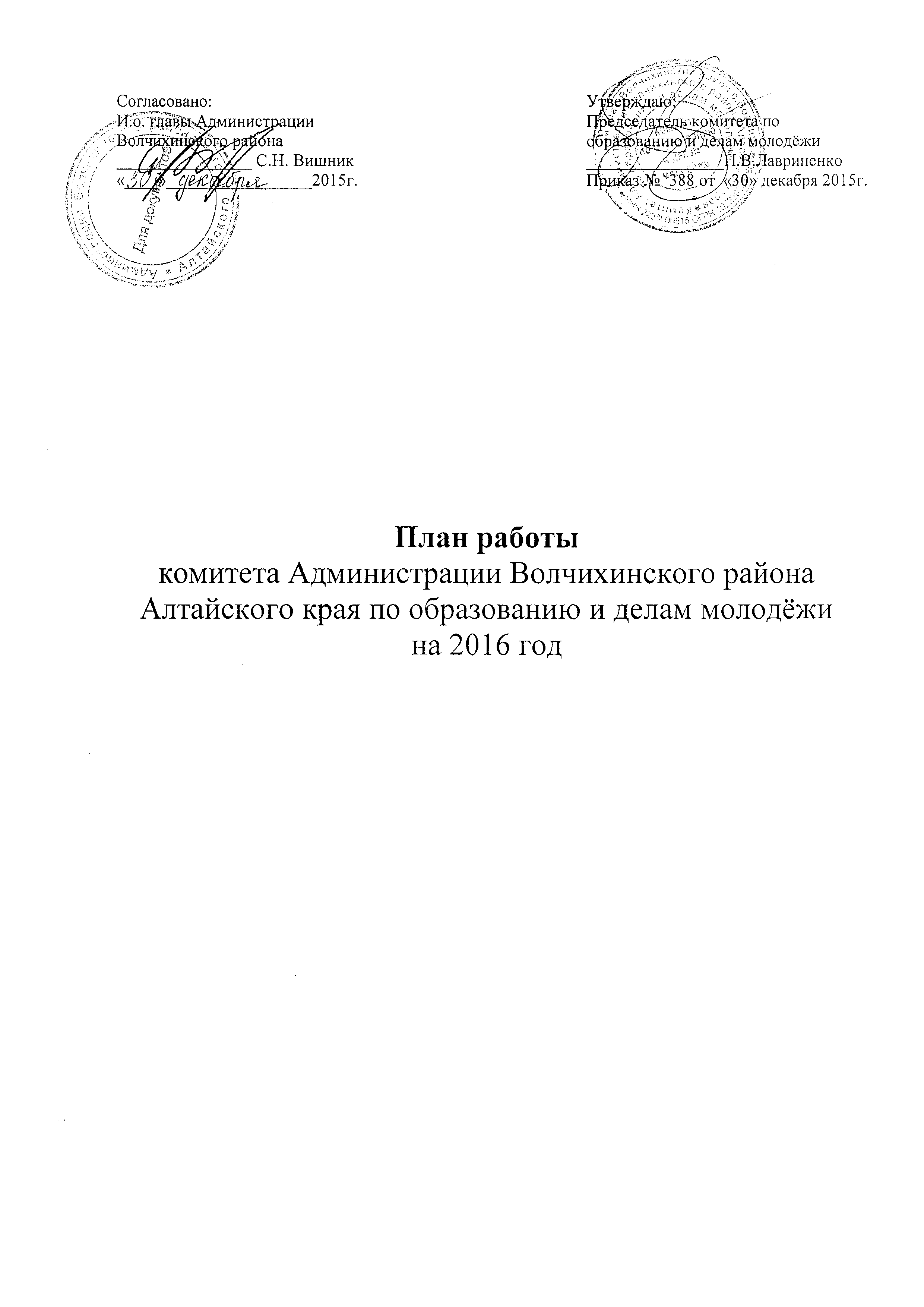 СОДЕРЖАНИЕ1.	Приоритетная  цель и  задачи развития  системы образования Волчихинского района на 2016 год	42.	Циклограмма работы комитета по образованию	53. Работа по реализации федеральных, краевых и муниципальных планов мероприятий по модернизации системы образования	64.  Отчётность комитета на муниципальном уровне	74.1. Вопросы для рассмотрения на Совете Администрации	74.2. Вопросы для рассмотрения на Совете  народных депутатов	85. Мероприятия с участием главы Администрации района	86. Аппаратные совещания	97. План работы Совета директоров	108.  Работа с образовательными организациями района.	119. Заседания действующих комиссий	1210. Взаимодействие с общественными организациями	1211. Взаимодействие со СМИ, информационное сопровождение деятельности  комитета по образованию и делам молодёжи	1312. Кадровые условия	1413. Аттестация педагогических и руководящих работников образовательных организаций	1414. Муниципальные мероприятия в 2016 году	1515. Мероприятия по реализации приоритетного национального проекта   «Наша новая школа»	1616. Работа по выполнению закона РФ «Об образовании» в части реализации прав граждан на получение обязательного общего образования и сохранения контингента учащихся  общеобразовательных организаций	1717. План-график  учредительного контроля  на 2016 год	1918. План повышения предметного образования на 2016 год	2219. Годовая циклограмма совместных мероприятий районной профсоюзной организации и МОУО	28План работы методиста по дошкольному образованию	31План работы районного информационно-методического центра	37План работы ведущего специалиста по делам молодежи	42План работы по информатизации	45Воспитательная деятельность	53ПАСПОРТСИСТЕМЫ ОБРАЗОВАНИЯ ВОЛЧИХИНСКОГО РАЙОНАна 01.01.2016 годаПриоритетная  цель и  задачи развития  системы образования Волчихинского района на 2016 годЦель: Повышение доступности и качества дошкольного, общего  и дополнительного образования, обеспечение гарантий качественных образовательных услуг для населения Волчихинского района, соответствующего современным потребностям общества, каждого гражданина, требованиям инновационного развития экономики Волчихинского  района.Основные задачи:В системе дошкольного образования:-обеспечение государственных гарантий реализации прав граждан на получение общедоступного и бесплатного дошкольного образования в дошкольных образовательных организациях;-модернизация материально-технической базы дошкольных образовательных организаций;-повышение	качества	услуг, предоставляемых населению Волчихинского района в сфере дошкольного образования;-повышение уровня квалификации, профессиональной компетенции педагогических и руководящих работников системы дошкольного образования;-повышение престижа педагогической профессии.2. В системе общего и дополнительного образования:- повысить уровень  соответствия  образования современным стандартам;обеспечить переход всех общеобразовательных учреждений на новые федеральные государственные образовательные стандарты основного общего образования;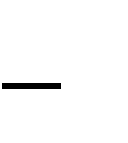 организовать психолого-педагогическое сопровождение детей-инвалидов и детей с ограниченными возможностями;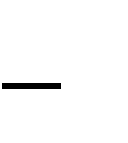 повысить  психолого-педагогическую  компетентность всех участников образовательного процесса (учителей, психологов, классных руководителей, социальных педагогов, директоров, родителей) с целью оказания психолого-педагогической помощи детям, испытывающим трудности в общении, развитии и социальной адаптации;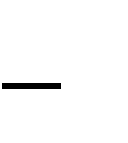 совершенствовать работу по созданию условий для развития системы поддержки и сопровождения талантливых детей;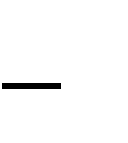 обеспечивать выполнение санитарных норм и правил и нормативов питания в школьных столовых, увеличение охвата обучающихся горячим питанием;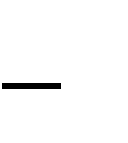 усилить работу по профилактике безнадзорности, наркомании, табакокурения среди несовершеннолетних, вовлечению всех детей группы риска в систему дополнительного образования;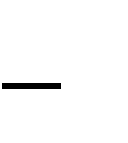 организовать полную летнюю занятость детей, в первую очередь, из группы риска;реализовать программу развития воспитательной компоненты в образовательных учреждениях района.3. В системе обеспечения безопасности муниципальных образовательных учреждений:обеспечить дальнейшее развитие единой системы комплексной безопасности образовательных учреждений;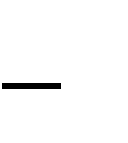 создать условия для повышения эффективности профилактической работы по предупреждению детского дорожно-транспортного травматизма в рамках межведомственного взаимодействия.4. В системе эффективного управления и нормативно- правового обеспечения деятельности системы образования:обеспечивать своевременное внесение изменений в локальные нормативные актов, регламентирующих деятельность образовательного организаций в соответствии с Федеральным законом от 29.12.2012 № 273-ФЗ «Об образовании в Российской Федерации»;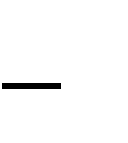 совершенствовать работу по развитию кадрового потенциала с использованием механизмов оценки и стимулирования,	повышения квалификации педагогических и руководящих работников образовательных учреждений, введения эффективного контракта; профессионального стандарта педагога;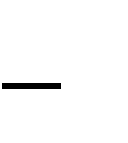 обеспечить эффективное исполнение муниципального комплексного плана мероприятий привлечения и закрепления молодых специалистов;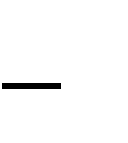 активизировать деятельность органов государственно- общественного управления;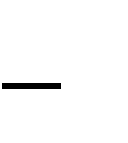 5.В экономике образования:- продолжать снижение неэффективных расходов, - обеспечивать контроль качества муниципальных услуг, оказываемых образовательными организациями, через  внутриучрежденческий и учредительный контроль.Циклограмма работы комитета по образованию3. Работа по реализации федеральных, краевых и муниципальных планов мероприятий по модернизации системы образования4.  Отчётность комитета на муниципальном уровне4.1. Вопросы для рассмотрения на Совете Администрации4.2. Вопросы для рассмотрения на Совете  народных депутатов5. Мероприятия с участием главы Администрации района6. Аппаратные совещания7. План работы Совета директоров8.  Работа с образовательными организациями района.9. Заседания действующих комиссий10. Взаимодействие с общественными организациями11. Взаимодействие со СМИ, информационное сопровождение деятельности  комитета по образованию и делам молодёжи12. Кадровые условия13. Аттестация педагогических и руководящих работников образовательных организаций14. Муниципальные мероприятия в 2016 году15. Мероприятия по реализации приоритетного национального проекта   «Наша новая школа»17. План-график  учредительного контроля  на 2016 год. План повышения предметного образования на 2016 год19. Годовая циклограмма совместных мероприятий районной профсоюзной организации и МОУОПриложение 1План работы методиста по дошкольному образованиюМетодическая тема: «Повышение квалификации педагогических кадров образовательных организаций  как одно из условий эффективности учебно-воспитательного процесса».Приоритетные направления деятельности:- повышение качества предоставления услуг дошкольного образования;                                                                           - повышение социального статуса и профессионального уровня педагогических работников дошкольных образовательных организаций;                                                                                                                                     - расширение, на основе образовательных потребностей населения сети дошкольных образовательных организаций, реализующих основную образовательную программу дошкольного образования.Цель: содействовать повышению качества дошкольного образования в условиях модернизации  образования.
Задачи: Формирование и развитие профессионального мастерства педагога, навыков инновационной и поисково-экспериментальной работы на основе профессионального стандарта.Внедрение инновационных технологий в воспитательно-образовательный процесс ДОО в рамках введения ФГОС ДО. 
3.  Обновление содержания дошкольного образования. Активизация методической работы с молодыми специалистами.                                                                                              4.Дальнейшее развитие вариативных форм дошкольного образования в соответствии с запросами населения (групп кратковременного пребывания, частных детских садов).5.Совершенствование материально-технической базы дошкольных образовательных учреждений района согласно требований ФГОС ДО.6.Создание условий для организации здоровьесберегающей среды в дошкольных образовательных организациях в соответствии с требованиями Сан ПиН.7.Повышение качества воспитания и образования детей дошкольного возраста.8.Включение ДОО в единое информационно-коммуникационное образовательное пространство.9.Создание условий для реализации программ дополнительного образования.10.Обеспечение системы преемственности дошкольного и начального общего                                   образования.                                                                                                                                                           11.. Содействовать поиску универсальных средств вовлечения родителей в педагогическую деятельность, превращая ДОО в открытую педагогическую систему. Критерии эффективности работы:- 100% охват детей от 3 до 7 лет услугами дошкольного образования; 
- 80% охват детей дошкольным образованием, зарегистрированных в региональной системе электронной очереди, через различные формы: ДОО, ГКП на базе школ района,  ИП, консультативные пункты;- модернизация образовательного пространства, использование в образовательном процессе инновационных технологий;- социальное партнерство;- привлечение общественного внимания к проблемам дошкольного образования.Приложение 2План работы районного информационно-методического центра.Приложение 3План работы ведущего специалиста по делам молодежиПриложение 4План работы по информатизацииЦель: повышение эффективности использования  ИКТ в образовании, развитие единой образовательной информационной среды.Направления:развитие АИС «Сетевой край. Образование» системы образования Волчихинского района;развитие системы работы с сайтами образовательных организаций Волчихинского района;организация бесперебойной работы общеобразовательных организаций в сети Интернет;внедрение системы оценки эффективности ИКТ в образовании;совершенствование применения электронного документооборота в деятельности Комитета по образованию и делам молодёжи, общеобразовательных организаций;организация дистанционного образования с использованием информационно-коммуникационных технологий, в том числе для лиц с ограниченными возможностями;развитие организационной и технологической инфраструктуры обеспечения использования ИКТ в образовательных организациях;развитие и совершенствование систем электронного мониторинга;совершенствование нормативной базы информатизации образования и координация деятельности специалистов общеобразовательных организаций по вопросам информатизации;развитие систем учета контингента и организация перевода услуг в сфере образования в электронный вид;развитие сети информационно-методической поддержки на базе окружных ресурсных центров по информатизации;организационное и технологическое сопровождение проведения государственной итоговой аттестации, в том числе в форме ЕГЭ и ОГЭ.Задачи: повышение открытости деятельности образовательных организаций Волчихинского района; совершенствование развития информационно-коммуникационной среды образовательных организаций района;оптимизация потоков информационных запросов между всеми уровнями образования;развитие системы предоставления государственных и муниципальных услуг в сфере образования;контроль функционирования сайтов образовательных организаций Волчихинского района; контроль бесперебойного доступа к сети Интернет образовательных организаций  района; контроль ограничения доступа учащихся ОО района к информационным ресурсам сети Интернет, несовместимым с задачами их обучения и воспитания; организация функционирования и развития системы  «Сетевой город. Образование»;повышение эффективности использования имеющихся информационных ресурсов;создание высокотехнологической материально-технической базы информационного пространства школы; организация проведения муниципальных этапов конкурсов  в области применения информационно-коммуникационных технологий в образовании;развитие организационной и технологической инфраструктуры обеспечения внедрения ИКТ;контроль разработки и утверждения документации образовательными организациями по оказанию услуг в электронном виде;использование ИКТ в преподавании различных предметных областей;организация систем электронного мониторинга;предоставление консультативной и технической поддержки образовательным организациям, реализующим внедрение дистанционных образовательных технологий и электронного обучения в образовательный процесс.Показатели (индикаторы) результативности деятельности:доля рабочих мест сотрудников муниципального органа управления образования, обеспеченных современной компьютерной техникой;соответствие показателей электронной очереди и фактического значения очередности в муниципальные образовательные организации;соответствие сайта муниципального органа управления образованием требованиям федерального законодательства;использование в деятельности муниципального органа управления образованием и образовательных организаций продуктов и услуг отечественных Интернет-компаний;доля образовательных организаций и органов управления образованием, использующих АИС учета контингента («Сетевой край. Образование» и «Е-Услуги. Образование») и системы электронного документооборота в управленческой деятельности;доля муниципальных образовательных организаций, оснащенных современной компьютерной техникой (по ФГОС);доля образовательных организаций, осуществляющих прием заявлений, постановку в очередь и зачисление в образовательную организацию, через АИС «Е-услуги. Образование» (оказание муниципальных услуг «Зачисление в образовательное учреждение», «Прием заявлений, постановка на учет и зачисление детей в образовательные учреждения, реализующие основную образовательную программу дошкольного образования (детские сады;доля образовательных организаций, оказывающих муниципальные услуги «Предоставление информации о текущей успеваемости учащегося, ведение электронного дневника и электронного журнала успеваемости», «Предоставление информации об образовательных программах и учебных планах, рабочих программах учебных курсов, предметов, дисциплин (модулей), годовых календарных учебных графиках»;количество обучаемых в общеобразовательных организациях на 1 компьютер;доля образовательных организаций, подключенных к сети Интернет;средняя скорость подключения образовательных организаций к сети Интернет;доля образовательных организаций, имеющих локальную сеть;обеспеченность предметных кабинетов автоматизированными рабочими местами учителя;доля сайтов образовательных организаций, соответствующих требованиям федерального законодательства;доля образовательных организаций, в которых организовано ограничение доступа обучающихся к информационным ресурсам, не соответствующим задачам образования и воспитания;эффективность использования средств ИКТ и сети Интернет в учебном процессе;доля образовательных организаций, использующих разработанный пакет свободного программного обеспечения;доля общеобразовательных организаций, в которых функционируют библиотечно-информационные центры;доля образовательных организаций, подключенных к защищенному сегменту корпоративной сети передачи данных.План работы:Приложение 5Воспитательная деятельностьОсновные задачиВ целях реализации Программы «Развитие образования в Волчихинском районе » определены следующие задачи:1.1. Обеспечение программно-методических, организационных условий для укрепления и развития воспитательных  систем в образовательных учреждениях района.1.2. Координация деятельности и контроль за  выполнением федеральных и региональных  законов, нормативных документов в области воспитания и дополнительного образования.        1.3. Активное внедрение в педагогическую практику новейших достижений в области воспитания, развитие системы дополнительного образования, многообразной внеурочной деятельности, усиление их воспитывающих функций.1.4. Усиление работы по профилактике безнадзорности, правонарушений, суицидов среди несовершеннолетних и борьбе с беспризорностью подростков в районе.    1.5.Обеспечение взаимодействия системы образования со всеми социальными институтами.     1.6.Укрепление взаимодействия семьи и ОУ. Оказание помощи семье в решении проблем воспитания детей.План  проведения  совещаний заместителей  директоров  по воспитательной работе.3. Развитие нормативно-правовой базы, программно-методического, информационного и научного обеспечения развития воспитания и дополнительного образования.Текущая работаРайонные мероприятияРабота с руководителями и педработниками ОО9. Экспертно-аналитическая и диагностическая деятельностьМуниципальные образовательные учрежденияМуниципальные образовательные учрежденияОбщеобразовательные школы (2215учащихся):Средние школы13Учреждения дополнительного образования:ДЮСШ1МКОУ ДОД «Волчихинский дом учащейся молодёжи»1Дошкольные образовательные учрежденияМуниципальные детские сады8Всего23Работники образованияРаботники образованияВсего педагогических работников255Награждены орденами и медалями-Имеют звание «Заслуженный учитель»1Награждены значком  «Отличник народного просвещения»1Награждены значком «Почетный работник общего образования»33Награждены Почетной грамотой Министерства образования и науки РФ15Награждены Почетной грамотой администрации Алтайского края 24Награждены Почетной грамотой  Главного управления Алтайского края по образованию и делам молодежи61Награждены всего (в %)52%Дни неделиМероприятияКаждый  1 понедельник  месяца Аппаратные совещания Комитета1 раз в полугодиеЗаседания экспертного Совета по оценке профессиональной деятельности руководителей МОО1 раз в полугодиеЗаседание муниципального общественного Совета по развитию образованияОдин раз в месяцЗаседания Совета директоров и заведующих ДОУПо планам базовых площадокСеминары руководителей и заведующих МООКаждый вторникПриём граждан по вопросам регистрации детей в ДОУКаждый вторникПриём граждан по личным вопросам председателем Комитета по образованию1 раз в полугодиеЗаседание муниципальной комиссии по оценке эффективности инновационного фонда1 раз в полугодиеЗаседание муниципального совета родительской общественности1 раз в полугодиеЗаседание муниципального методического совета1 раз в годЗаседание муниципальной комиссии по оздоровлению педагогических работников№ п/пНаименование программы, подпрограммы,  мероприятия                                                      Сроки выполненияОтветственный1.Проект «Наша новая школа»в течение годаСоколова Е.Е.2Проект «Педагогические кадры»в течение годаЛавриненко П.В.3.Реализация  проекта  «Сетевой край». Развитие единой образовательной информационной средыв  течение годаМарченко Д.А.4.Проект "Школьный автобус»в  течение годаЛавриненко П.В.5.Организации питания и мониторинга  питания обучающихся,  проекта «Разговор о правильном питании» в  течение годаГуба Н.А.6.Повышение квалификации педагогических работниковв течение годаСоколова Е.Е.7.Проведение ВПР для 4-х классов  в  течение годаБубенщикова Р.И.,Марченко Д.А.8.Организация профильного обученияМай, августБубенщикова Р.И.9.Развитие предшкольного образования в МКОУМай, августЯнуш В.П.10.Организация проведения единого государственного экзамена и основного общего образования в  течение годаБубенщикова Р.И.11.Организация отдыха, оздоровления и занятости детей и подростков в каникулярный период июнь-августГуба Н.А.12.Повышение уровня пожарной безопасности образовательных организацияхв  течение годаЛавриненко П.В.13.Осуществление мер, направленных на энергосбережение в  МКОУ района.в течение годаЛавриненко П.В.14.Реализации программы "Развитие образования и молодёжной политики в Волчихинском районе"в  течение годаЯнуш В.П.,Соколова Е.Е.,Бубенщикова Р.И.,Губа Н.А., Павленко Н.В.15.Осуществление мер, направленных на организацию работы библиотек в системе общего образования.в течение годаСоколова Е.Е.16.Реализация   направления  "Профилактика безнадзорности и правонарушений несовершеннолетних" в течение годаГуба Н.А.17.Реализация  выполнения краевой межведомственной  программы   «Комплексные меры противодействия злоупотреблению наркотиками» в  течение годаГуба Н.А.18.Развитие сайтов  МКОУ, комитета по образованию и делам молодежив  течение годаМарченко Д.А.19.Реализация  программы «Лето-2016»в  течение годаГуба Н.А.20.Участие в краевом  конкурсе пришкольных участковв  течение годаГуба Н.А.21Обеспечение  деятельности ГОУ в МКОУв  течение годаБубенщикова Р.И.22Участие в проекте  волонтёрских объединений «Свой мир построим  мы сами»в  течение годаГуба Н.А.23Участие в конкурсе на соискание премии Г.С.Титова, профессиональных конкурсах «Учитель года», «Классный руководитель» в  течение годаСоколова Е.Е.Бубенщикова Р.И.Губа Н.А.24Совершенствование работы школьных округов, базовых школ в  течение годаСоколова Е.Е.25Реализация комплекса мер по модернизации общего образования в 2016 году.в течение годаЛавриненко П.В.Волкова Л.А.26Реализация федеральной программы «Доступная среда»в течение годаЛавриненко П.В.Волкова Л.А.27Организация и проведение текущего ремонта зданий и сооружений общеобразовательных организаций.в течение годаЛавриненко П.В.Волкова Л.А.28Обеспечение ОО современным оборудованием, мебелью, компьютерной техникой, мягким инвентарем, наглядными пособиямив течение годаЛавриненко П.В.Волкова Л.А.29Развитие единой образовательной информационной средыв течение годаМарченко Д.А.№ п/пНаименованиесрокиОтветственный1О ходе реализации Федеральной программы «Доступная среда».февральЛавриненко П.В.Волкова Л.А.2Организация летней оздоровительной компании на 2016 год.апрельЛавриненко П.В.Губа Н.А.3Об окончании 2015-2016учебного года на территории Волчихинского  района. Итоги ГИА -2016.июньЛавриненко П.В.Бубенщикова Р.И.4.Подготовка муниципальных образовательных организаций   к новому 2016-2017 учебному году.август Лавриненко П.В.5.Состояние  образовательной системы района  по итогам отчёта МОУО- 2016сентябрьЛавриненко П.В.6Выполнение муниципального   плана мероприятий ("дорожная карта") "Изменения в сфере  образования муниципального образования Волчихинский район  Алтайского края» на 2013-2018 г.октябрьЛавриненко П.В.7Организация обучения детей-инвалидов и детей с ОВЗ на территории Волчихинского районаноябрьЛавриненко П.В.Бубенщикова Р.И.№ п/пНаименованиесрокиОтветственный1О ходе реализации Федеральной программы «Доступная среда».мартЛавриненко П.В.Волкова Л.А.2Информация об итогах подготовки образовательных организаций  к новому 2016-2017 учебному годуавгустЛавриненко П.В.3Выполнение  муниципального   плана мероприятий ("дорожная карта") "Изменения в сфере  образования муниципального образования Волчихинский район  Алтайского края» на 2013-2018 г.октябрьЛавриненко П.В.Специалисты комитета№ п/пНаименование мероприятияСроки и место выполненияОтветственныйАвгустовское совещание педагогических  работников системы образования  августЛавриненко П.В.Бубенщикова Р.И.Соколова Е.Е.Районный конкурс «Учитель года Алтая - 2017»ноябрьБубенщикова Р.И.Соколова Е.Е. Торжественные  линейки учащихся, посвященные началу учебного года и окончанию учебного года1 сентября25 маяЛавриненко П.В.Руководители структурныхподразделений АдминистрацииНаименование вопросаСрокиОтветственные1. Об итогах работы комитета по образованию и делам молодёжи      в 2015 году и задачи на 2016 год.2. Об утверждении плана работы на 2016 год.январьБубенщикова Р. И. 1.О формировании инновационного  фонда оплаты труда2. Об организации методического сопровождения молодых педагогов ООфевральБубенщикова Р.И.Волкова Л.А.Соколова Е.Е.1.О работе школьных образовательныхокругов: итоги, проблемы, перспективы через сетевое взаимодействиемартБубенщикова Р.И.Соколова Е.Е.1.Об организации внеурочной деятельности учащихся в рамках ФГОС через сетевое взаимодействиеапрельГуба Н.А.1.Об организации деятельности детских оздоровительных лагерей с дневным пребыванием.2.Об организации деятельности трудовых объединений школьников в летний период.майГуба Н.А.1.Итоги ГИА-20162.О проведении  акции «Соберем детей в школу».3. О проведении августовской конференции4. О деятельности администрации ОО по обеспечению безопасности обучающихся и воспитанников. августБубенщикова Р.И.Соколова Е.Е.Губа Н.А.Анализ состояния образования района по итогам отчётов МООсентябрьБубенщикова Р.И.1.О повышении качества подготовки к  государственной итоговой аттестации выпускников 9, 11 (12) классов на основе анализа результатов ЕГЭ и ОГЭ в 2016 году.2. Профилактика дорожно-транспортного травматизма.3. Подготовка и написание Типового доклада на окружные чтения.октябрьБубенщикова Р.И.Губа Н.А.Составление анализа работы за 2015 год.Планирование работы на 2017 год.Итоги конкурса муниципального этапа  «Учитель года», «Самый классный классный»Итоги Всероссийской олимпиады школьников муниципальный этап.ноябрь Бубенщикова Р.И.Соколова Е.Е.,Губа Н.А.№п/пНаименование вопросаСрокОтветственный11.Представление инновационного опыта работы в  рамках реализации ФГОС ООО в МКОУ «Волчихинская СШ №2»январьСпециалисты комитета21.О представлении работников образования к награждению отраслевыми наградами2.Об итогах проведения муниципального и краевого этапа всероссийской олимпиады школьников по общеобразовательным предметам.февральСоколова Е.Е.31.Представление инновационного опыта работы стажёрской площадки МКОУ «Волчихинская СШ №1»мартСоколова Е.Е.41.О  проведении ЕГЭ и ГИА2. О ходе  аттестации педагогических и руководящих работников в ОО за 1 полугодие 2016 гмайБубенщикова Р.И.Соколова Е.Е.51.Об обеспечении безопасных условий пребывания в МКОУ 2.Итоги приёмки детских оздоровительных лагерей с дневным пребываниемиюньДиректора школГуба Н.А.61.О проведении августовской педагогической конференции2. Организация мероприятий акции «Соберем детей в школу»3. О подготовке отчётности за 2015-2016 учебный год и на начало 2016-2017 учебного  годаавгустСоколова Е.Е.Бубенщикова Р.И.71.О результатах  итоговой аттестации выпускников МОО2. Об организации обучения учащихся на дому сентябрьБубенщикова Р.И..81.Система оценки качества образования в МКОУ 2.Организация питания в ОУ на начало нового учебного годаоктябрьБубенщикова Р.И.Губа Н.А.91.О работе с одарёнными детьми2. О создании обменно-ресурсного центра ноябрьБубенщикова Р.И.Соколова Е.Е.101.Система  внутришкольного контроля в МКОУ 2. О ходе  аттестации педагогических и руководящих работников в ОУ за 2 полугодие 2016 гдекабрьБубенщикова Р.И.Соколова Е.Е.Совещания с заместителями директоров образовательных организацийСовещания с заместителями директоров образовательных организацийФевральФевральСеминар зам. директоров по воспитательной работе: Работа школы по гражданско-патриотическому воспитанию, привлечению их к участию в социально значимых акциях и проектах.Губа Н.А.МартМартСеминар зам.директоров школ по УВР: Внутриучрежденческий контроль МОО.Соколова Е.Е.Бубенщикова Р.И.Апрель Апрель Семинар зам. директоров по воспитательной работе: «Организация и проведение летней оздоровительной компании – 2016»Губа Н.А.Май Май Семинар зам.директоров школ по УВР: Организация ГИА-2016Бубенщикова Р.И.СентябрьСентябрьПодведение итогов за прошедший учебный год по отчётам о самообследовании.План работы на новый  учебный год.Специалисты комитета Семинар-совещание: «Организация методической работы в школе в новом учебном году»Организация работы районных методических объединений Соколова Е.Е.Семинар заместителей директоров школ по воспитательной работеГуба Н.А. «Планирование и организация воспитательной  компоненты  в новом учебном году»Экспертиза  соответствия  условий, созданных в пилотных школах района соответствии с требованиями  ФГОС:кадровое обеспечение, финансово-экономическое обеспечение, материально-техническое обеспечение, учебно-материальное обеспечение, информационное обеспечение, выполнение гигиенических требований к   условиям реализации образовательных  программ общего образованияСпециалисты комитетаАдминистрация базовых школОктябрьОктябрьПроведение аттестации  педагогических и руководящих работниковСоколова Е.Е.- Организация и мониторинг деятельности школьных округов;- Организация деятельности экспериментальной площадки  на районном уровнеСоколова Е.Е.ТьюторыСовещание зам. директоров по УВР: «Об усилении контроля за соблюдением требований к ведению школьной документации»Бубенщикова Р.И.Подготовка  районного конкурса «Классный руководитель года»Губа Н.А.Составление планов работы школьных округов (Базовые школы)ТьюторыДиректора школНоябрьНоябрьСеминар зам.директоров по УВР: Реализация компетентностного подхода в школе при переходе на ФГОС. Система оценивания ключевых компетентностейБубенщикова Р.И.Проведение районного конкурса «Классный руководитель года»Организация и планирование работы школьных МО классных руководителейГуба Н.А.ДекабрьСеминар зам.директоров по УВР: Деятельность администрации ОУ в условиях реализации качественного подхода к обучению учащихся.Бубенщикова Р.И.В течение годаПроводить групповые и индивидуальные консультации для руководителей МООСпециалисты комитетаОказывать помощь руководителям в обобщении опыта управленческой деятельности при аттестацииСоколова Е.Е.Организация работы по формированию методической сети на 2016-2017 учебный годСоколова Е.Е.Организовать проведение предметных секций, августовской педагогической конференции 2016 года, определив основные направления деятельности РМО и их руководителейСоколова Е.Е.Создание постоянно действующего консультативного пункта для педагогов по внедрению стандартов второго поколения.Специалисты комитета № п/пНаименование вопросаСрок(месяц)ОтветственныеРабота конфликтных комиссий в течение годаЛавриненко П.В. Межведомственный  совет.в течение годаЛавриненко П.В.Комиссия по комплектованию групп воспитанников  ДОУв течение годаЛавриненко П.В. Комиссия по приемке образовательных организаций августЛавриненко П.В.Совещание руководителей МОО1 раз  месяцЛавриненко П.В.Работа предметных комиссий по проверке олимпиадных работноябрьЛавриненко П.В.№ п/пНаименование мероприятияСрокОтветственные1Организация работы по обеспечению отдыха и оздоровления совместно с   управлением по социальной защите населения  по  Волчихинскому району июнь-августГуба Н.А.2Осуществление взаимодействия с  районным профсоюзом  работников народного образования  в вопросах обеспечения социальной поддержки педагогических кадровв течениегодаЛавриненко П.В.3Работа с советом ветеранов педагогического трудав течение годаСоколова Е.Е.4Организация деятельности  районного  Совета родительской общественностив течение годаГуба Н.А.5Организация работы Совета отцовв течение годаГуба Н.А.6Реализация совместного плана мероприятий с  отделением Государственной инспекции безопасности дорожного движения ОМВД России по Волчихинскому районупо отдельному плану в течение года Губа Н.А.7.Постоянная работа муниципального общественного совета по развитию образования в Волчихинском районев течение годаБубенщикова Р.И.№ п/пНаименование мероприятияСроки и место выполненияОтветственные1Информационные материалы  по особенностям проведения государственной (итоговой) аттестации  в 2016 годуянварь-июньБубенщикова Р.И.2Распространение информации о мероприятиях по введению ФГОС второго поколенияв течение годаБубенщикова Р.И.3Актуализация работы сайта комитета по образованию и делам молодёжи в течение годаМарченко Д.А.4Поддержка талантливой молодёжи:Подготовить ряд публикаций и видеосюжетов о кандидатах – победителях краевых мероприятийПодготовить ряд публикаций и видеосюжетов о победителях и призерах  олимпиадежемесячноСоколова Е.Е.5Поддержка молодых специалистов: - подготовка и размещение в  СМИ информации о молодых специалистах, работающих в  МОУ и достигших значительных результатов в своей деятельности.ежеквартальноСоколова Е.Е.6Организационная работа по размещению материалов на сайте «Сеть творческих учителей»в течение годаСоколова Е.Е.7Информационные материалы по: -организации летнего отдыха, -организации питания -компенсационных выплат льготникам,         проведения новогодних праздников,проведения акций, месячников, вахт памяти; -участию в конкурсах, фестивалях.
в течение  годаГуба Н.А.1Подготовка материалов для награждения лучших педагогов и руководящих работников отраслевыми, ведомственными наградамив течение  годаЛавриненкоП.В.Соколова Е.Е.2Развитие среды профессионального общения:педагогические семинары; мастер-классы; вебинары, открытые уроки; РМО; День Учителяв течение годаСоколова Е.Е.3Организационная работа по повышению педагогической квалификациив течение годаСоколова Е.Е.4Проведение районных этапов конкурсов:«Учитель года»;« Самый классный классный »декабрьСоколова Е.Е.Губа Н.А.5Августовская педагогическая конференция педагогических и руководящих кадровавгустБубенщикова Р.И.Соколова Е.Е.6Организационная работа по участию учителей в конкурсе на получение денежного поощрения лучшими учителями февральСоколова Е.Е.7Организация конкурсного  отбора лучших учителеймартСоколова Е.Е.8Мониторинг  работы базовых школ  школьных округовв течение  годаСоколова Е.Е. 1Подготовка пакета документов по организации и проведению аттестации педагогических и руководящих работников в учебном году.сентябрьСоколова Е.Е.2Консультационная работа по вопросам  организации и проведению аттестации руководящих и педагогических работников района.в течение годаСоколова Е.Е.3Рассмотрение представленных материалов МОО на присвоение первой и высшей квалификационной категорийсентябрьдекабрьфевральСоколова Е.Е.4Заседание районной аттестационной комиссии.ежеквартальноСоколова Е.Е.5Подготовка приказов по итогам аттестацииянварь майСоколова Е.Е.6Оформление  протоколов  аттестационной комиссиидекабрьСоколова Е.Е.7Подготовка документов по итогам аттестации, (Аналитическая  справка, приказы, отчёты в управление Алтайского края по образованию и делам молодежи)мартСоколова Е.Е.№ п/пНаименование мероприятияСроки и место выполненияОтветст-венныеУчастие школьников района  в краевых, окружных олимпиадах по общеобразовательным предметамянварь-февральСоколова Е.Е.Первенство по биатлонумартГуба Н.А.Районный конкурс «Живая классика»мартГуба Н.А.Неделя молодого специалистамартСоколова Е.Е.Районный экологический месячникапрельГуба Н.А., ДУМРайонный конкурс «Твори, выдумывай, изобретай»апрельГуба Н.А., ДУМУчастие в краевой  конференция одарённых школьников «Будущее Алтая»апрель-майСоколова Е.Е.Ярмарка идей «Территория  детства»апрельЯнуш В.П.Встреча с медалистамииюньЛавриненко П.В.Бубенщикова Р.И..День защиты детейиюньГуба Н.А., ДУМТоржественное открытие V трудовой четвертииюньПавленко Н.В.Подготовка и проведение акции «Соберём детей в школу»августГуба Н.А.Бубенщикова Р.И.Операция «Вернём детей в школу»в течение годаГуба Н.А.Бубенщикова Р.И.Проведение районной методической выставкиавгустСоколова Е.Е.Августовский педагогический педсоветавгустСоколова Е.Е.Районный конкурс детских исследовательских работ «Дети Алтая исследуют окружающую среду»октябрьГуба Н.А., ДУМПроведение муниципальных олимпиад школьников по общеобразовательным предметам      ноябрьСоколова Е.Е.Районный конкурс «Учитель года Алтая -2017»Районный конкурс «Воспитатель года Алтая -2017»ноябрьБубенщикова Р.И.Соколова Е.Е.Януш В.П.Районный конкурс «Самый классный классный»ноябрьГуба Н.А.Соколова Е.Е.Первенство района по стрельбе из пневматической винтовкиноябрьГуба Н.А.Муниципальная  ёлка для школьников районадекабрьГуба Н.А.Организационная работа по размещению материалов на сайте «Сеть творческих учителей»в течение годаСоколова Е.Е.Информационно-методический день1 раз в четвертьСоколова Е.Е.№ п/пНаименование мероприятияСроки и место выполненияОтветст-венныеОжидаемый результатМуниципальный  конкурс инновационных общеобразовательных учреждений «Лучшие школы района -2016»«Лучший сельский детский сад - 2016»майЛавриненко П.В.Бубенщикова Р.И.Януш В.П.Стимулирование инновационной деятельности школ, распространение опытаМониторинг  сайтов  МОО по реализации национального проекта «Наша новая школа»ежеквартальноМарченко Д.А.Контроль реализации Подготовка и проведение мероприятий по оценке качества образованияпо отдельному графикуБубенщикова Р.И.Контроль реализации учебных программ в МОУ16. Работа по выполнению закона РФ «Об образовании» в части реализации прав граждан на получение обязательного общего образования и сохранения контингента учащихся  общеобразовательных организаций16. Работа по выполнению закона РФ «Об образовании» в части реализации прав граждан на получение обязательного общего образования и сохранения контингента учащихся  общеобразовательных организаций16. Работа по выполнению закона РФ «Об образовании» в части реализации прав граждан на получение обязательного общего образования и сохранения контингента учащихся  общеобразовательных организаций16. Работа по выполнению закона РФ «Об образовании» в части реализации прав граждан на получение обязательного общего образования и сохранения контингента учащихся  общеобразовательных организаций16. Работа по выполнению закона РФ «Об образовании» в части реализации прав граждан на получение обязательного общего образования и сохранения контингента учащихся  общеобразовательных организаций1.Подготовка и проведение акции «Соберём детей в школу»августГуба Н.А.Бубенщикова Р.И.Сбор информации по реализации права граждан на получение среднего  общего образования2.Подготовка и проведение акции «Вернём детей в школу»сентябрьноябрьянварьмартГуба Н.А.Бубенщикова Р.И.Сбор информации по реализации права граждан на получение среднего  общего образования3.Разработка и подготовка пакета документов по организации и порядку проведения государственной (итоговой) аттестации выпускников IX, XI классов общеобразовательных организацийянварь-май  Бубенщикова Р.И.Подготовка и организация работы муниципальных органов управления образованием по проведению государственной (итоговой) аттестации выпускников 1Х, Х1классов и завершению учебного года4.Оперативные проверки школ  района по организации начала учебного года, явке учащихся на занятиясентябрьБубенщикова Р.И.Профилактика пропусков занятий, охват детей общим образованием5Контрольно - методический выход  «Деятельность МКОУ в части ведения документов строгой отчетности и выдачи документов государственного образца выпускникам образовательных учреждений о соответствующем уровне образования»август-июньБубенщикова Р.И.Отсутствие нарушений6.Рейды по контролю за посещаемость занятий учащихся совместно с ППН, КДН и ЗПФевральАпрельноябрьЛавриненко П.В.Снижение количества учащихся, отсутствующих на занятиях по неуважительной причине7.Направление Федерального перечня учебников в муниципальные образования и контроль по реализации учебников в УВПянварьСоколова Е.Е.Рост обеспеченности учебной литературой8.Организация  индивидуального обучения учащихся на домув течение годаБубенщикова Р.И..Соблюдение законодательства   9.Оперативные проверки по контролю посещения занятий:-контроль явки учащихся, оставленных на повторное обучение;- уточнение учащихся,  не посещаемых занятия по разным причинам;-контроль выбытия и прибытия в соответствии с положением по учёту детей, приказами комитета по образованию и делам молодежи в течение годаБубенщикова Р.И.Соблюдение законодательства по организации обучения11.Организация  учёта детейв течение годаБубенщикова Р.И..Снижение количества учащихся, не посещаемых занятия по неуважительным причинам12.Контроль трудоустройства выпускниковАпрель августБубенщикова Р.И.Продолжение получения образования до 90%13.Контроль организации  горячего питания в МКОУ районасентябрьГуба Н.А.Охват горячим питанием 98%14.Организация обучения уч-ся:-в форме самообразования;- в форме семейного образованиясентябрьБубенщикова Р.И.Охват средним  общим образованием молодежи до 30 лет15.Подведение итогов по обучению учащихся по четвертям, полугодиямв течение годаБубенщикова Р.И.Повышение качества образования16.Контроль за  движением учащихсяв течение годаБубенщикова Р.И.Отсутствие учащихся, пропускающих занятия по неуважительной причине17Мониторинг введения в МОО ФГОС основного общего образования апрельБубенщикова Р.И.Переход на новый ФГОС18Мониторинг подготовки МОО к введению ФГОС ОВЗ НООмайБубенщикова Р.И.Переход на новый ФГОС№п/пНаименованиеподведомственногоучрежденияТема проверкиСрокипроведенияпроверкиФ.И.О.специалиста, ответственного за организацию проверки1.МКОУ « Пяковологовская СШ», МКОУ «Берёзовская СШ», МКОУ «Коминтерновская СШ»Система профилактики безнадзорности и правонарушений несовершеннолетних в МООянварь Губа Н.А., Бубенщикова Р.И.. 1.МКОУ « Пяковологовская СШ», МКОУ «Берёзовская СШ», МКОУ «Коминтерновская СШ»Порядок ведения книг выдачи и учёта документов государственного образца об основном общем и среднем общем образовании образовательными организациями.январь Губа Н.А., Бубенщикова Р.И.. 1.МКОУ « Пяковологовская СШ», МКОУ «Берёзовская СШ», МКОУ «Коминтерновская СШ»Организации работы с детьми, испытывающими  трудности в обучении.январь Губа Н.А., Бубенщикова Р.И.. 1.Все МКДОООрганизация методической работы в ДОО, повышение квалификации педагогических работниковЯнуш В.П.2.МКОУ «Новокормихинская СОШ», МКОУ «Бор-Форпостовская СОШ», МКОУ «Усть-Волчихинская СШ» Эффективность организации внутриучрежденческого контроля  по вопросам: - организация внеурочной деятельности;-работа с одарёнными детьми;- работа школьных методических объединенийфевральБубенщикова Р.И., Соколова Е.Е..Губа Н.А.2.МКДОУ «Востровский детский сад», «Малышево-Логовской детский сад», «Бор-Форпостовский детский сад» Организация режима дня в ДОО. Анализ работы заведующей по организации руководства и контроля в ДООЯнуш В.П.3.Все МОО Волчихинского районаНачисление и выплата заработной платы руководителям МОО согласно требованиям действующего законодательствамарт Волкова Л.А., Буева Н.Н.3.МКДОУ «Берёзовский детский сад», «Малышево-Логовской детский сад», «Бор-Форпостовский детский сад». Организация воспитательно-образовательного процесса в условиях введения ФГОС ОВЗЯнуш В.П., 4.Все МОО Волчихинского районаИспользование системы «Сетевой город. Образование» в МООмарт, октябрьМарченко Д.А.5.МКОУ «Правдинская СШ», МКОУ «Востровская СШ», МКОУ «Солоновская СШ»Состояние профильного обучения. Качество знаний по профильным предметам.апрельБубенщикова Р.И., Соколова Е.Е.5.МКОУ «Правдинская СШ», МКОУ «Востровская СШ», МКОУ «Солоновская СШ»Качество подготовки аттестационных материалов педагогов.апрельБубенщикова Р.И., Соколова Е.Е.5.МКДОУ «Волчихинский детский сад №2», «Волчихинский детский сад №3»Организация деятельности ДОО по вопросу психолого-педагогического сопровождения детей с особыми образовательными потребностямиЯнуш В.П.6.МКОУ «Селивёрстовская СШ», МКОУ «Малышево-Логовская СШ», МКОУ «ВСШ № 2»Проверка по вопросу выполнения учебных программ в выпускных классах МОО и соблюдения допуска к ГИА.майБубенщикова Р.И.Соколова Е.Е.,Волкова Л.А.6.МКОУ «Селивёрстовская СШ», МКОУ «Малышево-Логовская СШ», МКОУ «ВСШ № 2»Результаты управленческой деятельности по привлечению кадрового потенциаламайБубенщикова Р.И.Соколова Е.Е.,Волкова Л.А.6.МКОУ «Селивёрстовская СШ», МКОУ «Малышево-Логовская СШ», МКОУ «ВСШ № 2»Эффективность использования инновационного фондамайБубенщикова Р.И.Соколова Е.Е.,Волкова Л.А.6.Все МКДОООценка качества оказания муниципальных услуг ДОО  Януш В.П.7.МКОУ «ВСШ № 1», МКОУ «ВСШ № 2»Эффективность деятельности школьных округовиюньСоколова Е.Е.Бубенщикова Р.И.7.МКОУ «ВСШ № 1», МКОУ «ВСШ № 2»Соблюдение требований к порядку  выдачи документов государственного образцаиюньСоколова Е.Е.Бубенщикова Р.И.7.Все МКДООМониторинг программ проведения летней оздоровительной работы в ДООЯнуш В.П.8.Все МКДООГотовность ДОО к новому учебному году  августЯнуш В.П.9.Все МОО Волчихинского районаГотовность МОО к новому учебному году: организация питания, обеспеченность учебниками, организация подвоза.сентябрьБубенщикова Р.И.Соколова Е.Е., Губа Н.А.9.Все МКДООКомплектование ДОО воспитанниками. Динамика изменения количества детей, зарегистрированных в реестре очередников на 2016- 2017 учебный годЯнуш В.П.10.МКОУ «Усть-Волчихинская СШ», МКОУ «ВСШ № 1», МКОУ «ВСШ № 2»Индивидуальное обучение и сопровождение детей-инвалидов, детей с ОВЗ.Работа школьных методических объединенийоктябрьБубенщикова Р.И., Соколова Е.Е..10.МКДОУ «Малышево-Логовской детский сад», «Правдинский детский сад» Организация воспитательно-образовательного процесса в ДОО в соответствии с образовательными программами и санитарно-гигиеническими нормамиЯнуш В.П.11.Все МОО Волчихинского районаЭффективность использования инновационного фонданоябрьБубенщикова Р.И.Волкова Л.А.11.МКДОУ «Востровский детский сад», «Бор-Форпостовский детский сад» Организация методической работы в ДОО. Анализ работы заведующей по организации руководства и контроля в ДООЯнуш В.П.12.МКОУ «Правдинская СШ», МКОУ «Востровская СШ», МКОУ «Солоновская СШ»Организация ППМС помощидекабрьГуба Н.А.12.Все МКДОООрганизация воспитательно-образовательного процесса в условиях введения ФГОС ДО  Януш В.П.№ п/пМероприятиеСрокиОтветственные1.1.Анализ результатов ОГЭ, ЕГЭ 2015 года на муниципальном уровне01.10.2015Бубенщикова Р.И.1.2.Формирование «групп риска» образовательных организаций, учителей - предметников по результатам ЕГЭ, ОГЭ 2015 года01.10.2015Бубенщикова Р.И.1.3.Разработка плана мероприятий по подготовке и проведению государственной итоговой аттестации в общеобразовательных учреждениях района15.10.2015Бубенщикова Р.И.1.4.Анализ результатов ОГЭ, ЕГЭ 2015 года на уровне образовательной организации01.10.2015Администрация ОО1.5.Разработка плана по повышению качества предметного образования и подготовки к государственной итоговой аттестации15.10.2015Администрация ОО1.6.Формирование группы риска выпускников 9 и 11 классов для организации индивидуальной работы по устранению учебных дефицитов и повышению учебной мотивации и групп потенциальных высокобалльников для организации индивидуальной работы с обучающимися.20.10.2015Администрация ОО2.1.Анализ обеспеченности педагогическими кадрами общеобразовательных организация района по предметам15.10.2015Соколова Е.Е.2.2.Формирование перечня образовательных учреждений для последующего обязательного повышения квалификации руководителей и педагогов - предметников по программам повышения квалификации института (на основе результатов ЕГЭ, ОГЭ).15.10.2015Соколова Е.Е.2.3.Разработка плана-графика повышения квалификации учителей - предметников, обучающиеся которых показали низкие образовательные результаты15.10.2015Соколова Е.Е.2.4.Разработка плана деятельности окружных методических объединений по повышению качества предметного образования15.10.2015 Соколова Е.Е. ОМО2.5.Проведение учителями, ставшими победителями конкурса ПНПО мероприятий, направленных на повышение профессионального уровня учителей-предметников (мастер- классы, обучающие семинары и занятия)15.10.2015Соколова Е.Е.2.6.Участие в краевых методических вебинарахПо графику История и обществознание:Вебинар № 1 «Демоверсии, кодификатор и спецификация как развитие самооценки учащегося и мониторинга уровня подготовленности к сдаче ГИА»Декабрь 2015Соколова Е.Е.Руководители окружных ОМОВебинар № 2 «Технология экспертизы работ по обществоведческим предметам: изменения в КИМ и экспертная позиция»Январь 2016Соколова Е.Е.Руководители окружных ОМОВебинар № 3 «Сложные темы истории и обществознания: путеводитель по карте электронных тренажеров и информационным сайтам»Февраль 2016Соколова Е.Е.Руководители окружных ОМОВебинар № 4 «Анализ исторического источника: принципы структурно - функционального, временного и пространственного анализа при работе с источником; факт, версия, интерпретация и аргументация; работа с понятием в курсе обществознания»Апрель 2016Соколова Е.Е.Руководители окружных ОМОМатематика:Вебинар № 1 «О проблемах и перспективах повышения качества математического образования в Алтайском крае по результатам ГИА - 11 2015»Октябрь 2015Соколова Е.Е.Руководители окружных ОМОВебинар № 2 «Технология уровневой дифференциации как средство развития индивидуальных особенностей учащихся, испытывающих особые потребности в изучении математики» (из опыта лучших образовательных практик по подготовке к ГИА -11)Февраль 2016Соколова Е.Е.Руководители окружных ОМОВебинар № 3 «Дефициты учащихся в решении геометрических задач ГИА - 11 и способы их устранения» (из опыта лучших образовательных практик)Март 2016Соколова Е.Е.Руководители окружных ОМО Иностранный язык:Вебинар № 1. «Подготовка учащихся к ГИА -11.Особенности сдачи устной части экзамена» Февраль 2016 Соколова Е.Е.Руководители окружных ОМОИнформатика и ИКТ:Вебинар № 1. Анализ итогов ГИА - 11 и  ГИА - 9 по информатике в 2015 году.Ноябрь 2015Соколова Е.Е.Руководители окружных ОМОВебинар № 2. ГИА -11 по информатике 2016: изменения, содержание, график.Март 2016Соколова Е.Е.Руководители окружных ОМО2.8Формирование графика повышения квалификации учителей - предметников с учетом результатов ГИАсентябрь 2015Руководители ОО2.9.Составление персонифицированных программ повышения профессионального уровня педагогического работника    с 2016 годаРуководители ОО3.1.Включение вопросов профилактики школьной неуспеваемости в рамках деятельности предметных МО   раз в четвертьСоколова Е.Е.Районные МО3.2.Диссеминация опыта муниципальных школ     постоянноСоколова Е.Е.ОМО 3.3.Планирование системы внутришкольного контроля качества образования в работе со слабоуспевающими детьми        сентябрьЗаместитель директора по УВР, УМР, УР, педагог- психолог, МО классные руководители, Управляющие Советы3.4.Диагностика проблем освоения обучающимися основных образовательных программ (предметное содержание)ноябрь 2015г.Зам. директора по УВР, УМР, УР, педагог-психолог, кл. рук., МО3.5.Диагностика проблем родителей неуспевающих детейноябрь 2015 г.педагог-психолог, кл. рук, социальный педагог3.7.Разработка и корректировка плана мероприятий по повышению качества предметного образования, предупреждения неуспеваемости15.10.2015АдминистрацияОО, классныеруководители,учителя-предметники,педагог-психолог(по заявке), МО3.8.Предоставление дополнительных консалтинговых услуг детям, не успевающим по предметам, и их родителей по вопросам предметного содержанияв течение годаАдминистрация ОО, классные руководители, учителя- предметники3.9.Включение вопросов профилактики школьной неуспеваемости в рамках деятельности предметных МОежеквартальноРуководители ШМО4.2.Проведение мониторинга успеваемости в 9  и 11 классах по четвертям1 раз в четвертьБубенщикова Р.И.4.3.Проведение диагностических контрольных работ в 5-х классах (входная диагностика), 7-х, 9-х, 1-х классах15.11.2015Руководители ОО4.4.Разработка планов индивидуальной работы с учащимися группами риска (или имеющими низкую мотивацию к обучению) и учащимися, включенными в группы потенциальных высокобалльников на основе результатов диагностических контрольных работ, репетиционного тестирования. 	20.11.2015Руководители ОО,педагогипредметники4.5.Проведение всероссийских проверочных работ  учащихся 4-х классовНоябрь 2015Руководители ОО5.1.Организация и проведение совещаний, семинаров профессиональных объединений учителей - предметников, направленных на повышение их психолого-педагогической компетентностипо утвержденному плануГуба Н.А.Соколова Е.Е.5.2.Организация ППМС-помощи обучающимся в муниципальном образовании: организация работы муниципального профессиального объединения специалистов ППМС-службы, территориального ПМПК, муниципальных ППМС-центров, базовых кабинетов, взаимодействие с АКЦЦК, контроль за оказанием ППМС- помощи обучающимся в образовательных организациях муниципального образования)до 11.11.2015Бубенщикова Р.И.Губа Н.А.5.3.Проведение мониторинга эффективности оказываемой организациями, осуществляющими образовательную деятельность, ППМС-помощидо 25.05.2016Бубенщикова Р.И.Губа Н.А.5.4.Участие в краевых вебинарах. По графику Управления по образованиюГуба Н.А.5.4.Разработка программы работы психолога к подготовке выпускников, родителей, педагогов к ГИА15.10.2015Руководитель ОО,Школьныйпсихолог5.5.Подготовка и утверждение локальных нормативных актов, регламентирующих оказание ППМС-помощи обучающимсяСентябрь-октябрь  2015Руководителиобразовательныхорганизаций5.6.Организация работы психолого-медико-педагогической комиссии (далее - ПМПк)согласно утверждённого планаРуководителиобразовательныхорганизаций5.7.Организация работы школьных педагогов-психологов по оказанию ППМС-помощи обучающимсядо 30.05.2016Руководителиобразовательныхорганизаций5.8.Организация мероприятий с педагогами и родителями (законными представителями обучающихся) по повышению психолого-педагогической компетентностиЕжемесячно до 30 числаРуководителиобразовательныхорганизаций5.9.Организация профилактической работы по формированию жизнестойкости обучающихся с учетом материалов методического пособия «Особенности формирования жизнестойкости и совладения с трудными жизненными и стрессовыми ситуациями несовершеннолетних в образовании»до 30.03.2016Руководителиобразовательныхорганизаций5.10.Организация и проведение совещаний, семинаров, педагогических советов, направленных на повышение психолого-педагогической компетентности педагоговпоутверждённому плануРуководители образовательных организаций6.1.Учредительный контроль:выполнения образовательных программ, качеством подготовки выпускников к ГИА,организации работы с детьми, испытывающих трудности в обучении,соответствия результатов внутренней и внешней оценки выпускниковвсоответствии с планом учредительного контроля (декабрь, март)Бубенщикова Р.И.6.2.Внутриучрежденческий контроль: -организации работы с детьми, испытывающими трудности в обучении,соответствия результатов внутренней и внешней оценки выпускников,выполнения образовательных программ, качеством подготовки выпускников к ГИА,посещения уроков,работы классных руководителей с обучающимися и их родителямивсоответствиис планом внутриучрежденческого контроля (ноябрь, февраль)Руководитель ОО№ п/пНаименование мероприятий Дата Ответственный 1.Организация (актуализация) работы интернет-страницы местной организации Профсоюза на сайте комитета по образованию с выходом на сайт краевой организации Профсоюза, интернет-страниц профкомов на сайтах образовательных организаций.январьЛеухина В.И., Марченко Д.А., Волкова Л.А.1.Анализ локальных нормативных актов образовательных организаций по оплате труда с целью их соответствия действующим рекомендациям Главного управления образования и молодежной политики края и доведенному до учреждений фонду оплаты труда.январьЛеухина В.И., Марченко Д.А., Волкова Л.А.1.Контроль проведения общих собраний в коллективах образовательных организаций по вопросу о выполнении коллективного договора за прошедший год, обсуждение с работодателем совместной работы по соблюдению трудового законодательства.январьЛеухина В.И., Марченко Д.А., Волкова Л.А.2.Рассмотрение вопроса о состоянии социального партнерства на основе анализа хода выполнения территориального отраслевого Соглашения, соглашения по охране труда, коллективных договоров образовательных организаций - основы совместной работы администрации и профкома по решению социально-трудовых вопросов работников.Контроль за актуализацией уголков по охране труда в образовательных организациях.февральЛеухина В.И.3.Организация работы комиссии с целью обеспечения возврата 20% страховых взносов из средств Федерального фонда социального страхования (ФСС) на мероприятия по охране труда.Обучение руководителей, членов комиссий по охране труда в целях подготовки и проведения специальной оценки условий труда (СОУТ) в образовательных организациях.Контроль прохождения аттестации педагогическими работниками.мартЛеухина В.И., Соколова Е.Е.4.Анализ итогов предварительной расстановки педагогических кадров в образовательных организациях района, определение потребности в специалистах и мер по их привлечению.апрельЛеухина В.И., Соколова Е.Е.5.Контроль за своевременной выплатой отпускных и соблюдением режима труда в каникулярное время.июньЛеухина В.И.5.Подготовка плана проведения августовской конференции (работа секций, вопросы для обсуждения, награждение и др.)августЛеухина В.И., Бубенщикова Р.И.6.Работа комиссии по приемке образовательных организаций к новому учебному году с участием председателей профсоюзных организаций, специалистов комитетов и профсоюзных уполномоченных по охране труда. Контроль работы администраций образовательных организаций по охране труда.Контроль прохождения работниками регулярных медицинских осмотров (взаимодействие с администрацией муниципалитета, поликлиникой по подготовке и согласованию документов, оплате за прохождение медосмотров из средств работодателей).Работа по обеспечению кадрами образовательного процесса, организация приёма молодых специалистов, выплаты им подъёмных и установления повышающей надбавки к окладу в первые три года работы в соответствии с Региональным отраслевым соглашением.августЛеухина В.И., Лавриненко П.В., Соколова Е.Е.7.Согласование расстановки кадров (тарификации) на новый учебный год.Проведение встреч в коллективах с работниками во вновь открытых или реорганизованных образовательных организациях;работы комиссий по	оценке результативности деятельности педагогических работников образовательных организаций, согласование итогов оценки.Работа муниципальной комиссии по оценке результативности деятельности руководителей образовательных организаций, согласование итогов оценки.Контроль за работой образовательных организаций по внесению изменений и дополнений в трудовые договоры работников.Правовая проверка профсоюзными уполномоченными по охране труда совместно со специалистами комитетов по образованию по ОТ инструктажей по охране труда и технике безопасности в образовательных организациях.сентябрьЛеухина В.И., Лавриненко П.В., Соколова Е.Е.8.Обучение руководителей, специалистов, профсоюзных уполномоченных по охране труда, в т.ч. в дистанционной форме.Проведение муниципального этапа профессиональных конкурсов («Учитель года Алтая», «Воспитатель года»)Сверка трудовых книжек и личных дел работников (председатели и активисты профкомов совместно с секретарями и кадровыми работниками образовательных организаций).октябрьЛеухина В.И, Губа Н.А., Соколова Е.Е..9.Подготовка и публикация в СМИ совместного материала о развитии системы образования района (города), освещение вопросов социального партнёрства в целях повышения социально- экономического статуса работников отрасли (по итогам работы за текущий год).Разработка и заключение соглашения по охране труда (ежегодное приложение к территориальному отраслевому Соглашению).Сверка состояния профсоюзного членства по спискам, заверенным двумя подписями: председателя первичной профорганизации и бухгалтера организации (главного бухгалтера централизованной бухгалтерии).ноябрьЛеухина В.И, Клюева И.С.10.Организация новогодних и каникулярных мероприятий.Организация правовой проверки по соблюдению режима труда и отдыха работников, разработке и согласованию графиков отпусков в образовательных организациях.Анализ работы за год и согласование плана совместных мероприятий на следующий год.декабрьЛеухина В.И., Губа Н.А., Лавриненко П.В.№Наименование мероприятийСрокиОтветственныеОжидаемый результатОжидаемый результат1Аналитическая деятельностьАналитическая деятельностьАналитическая деятельностьАналитическая деятельностьАналитическая деятельностьАнализ методической работы за 2015-2016 учебный год.Диагностика и анализ профессионального уровня педагогов с целью внесения изменений в базу данных о педагогах   ДОО.Изучение потребностей педагогов и руководителей ДОО с целью формирования курсов при АКИПКРО, оказание методической помощи в ходе аттестации.Собеседование с заведующими с целью сбора информации об инновационной работе ДОО в условиях введения ФГОС ДО.Выявление затруднений дидактического и методического характера в воспитательно-образовательном процессе с целью оказания методической помощи педагогам и повышение их профессионального мастерства.Анализ планов методической работы ДОО с целью оказания методической помощи по планированию и анализу работы с последующим проведением семинара: «Повышение качества педагогического процесса в ДОО как приоритетное направление модернизации образования». Методические дни посещения ДОО с целью наблюдения за качеством предшкольной подготовки детей старшего дошкольного возраста через открытые занятия, собеседование, изучение документации.Изучение образовательных потребностей руководящих и педагогических работников  дошкольных образовательных организаций в части повышения их профессиональной компетентности в соответствии с требованиями ФГОС ДО.  Анализ договоров и планов работы по вопросу преемственности в работе ДОО и начальной школы.Адреса передового педагогического опыта, обобщенного в образовательном учреждении, с целью изучения профессионального мастерства и творчества педагогов.Оценка предметно-развивающей среды ДОО с учётом требований ФГОС.Формирование статистических отчетов о деятельности ДОО. Информационное и мониторинговое сопровождение введения ФГОС ДО.июнь августв течение годасентябрь в течение годаоктябрь октябрьв течение годаноябрьв течение годадекабрьв отчётный периодв течение годаМетодист РИМЦ, заведующие ДОУИнформационные документыДиссеминация опыта работы лучших педагогов ДОО.Рекомендации.Информационные документыДиссеминация опыта работы лучших педагогов ДОО.Рекомендации.2Информационная деятельностьИнформационная деятельностьИнформационная деятельностьИнформационная деятельностьИнформационная деятельностьПополнение банка педагогической информации печатными, электронными источниками с целью обогащения знаний по методике и дидактике воспитательно-образовательного процесса ДОО.Подготовка информации к совещаниям с руководителями ДОО с целью ознакомления и использования в работе новых направлений деятельности в системе дошкольного образования.Подготовка методических материалов в помощь                  педагогическим работникам.Размещение на сайте ДОО информации о введении ФГОС ДО.в течение года в течение годав течение года в течение года  Методист РИМЦМетодист РИМЦИнформационные материалы.3 Организационно-методическая деятельность Организационно-методическая деятельность Организационно-методическая деятельность Организационно-методическая деятельность Организационно-методическая деятельностьОрганизация и содействие повышению квалификации руководящих и педагогических кадров.Августовское совещание                                                        Информационно-методический день для руководящих и педагогических работников ДОО «Основные результаты реализации ФГОС ДО в Волчихинском районе».Семинар-совещание заведующих ДОО «ИКТ- компетентность педагогического коллектива ДОО – как условие успешной реализации ФГОС ДО».Информационно-методический день для руководящих и педагогических работников ДОО «Новые подходы к проектированию образовательного процесса в дошкольной образовательной организации в условиях реализации ФГОС ДО».Семинар-совещание заведующих ДОО «Нормативно-правовое обеспечение воспитательно-образовательной деятельности учреждения по реализации ООП в условиях реализации ФГОС ДО».Семинар-совещание заведующих и старших воспитателей «Инновационная деятельность как фактор развития профессионализма педагогов ДОУ». Анализ учебно-методического обеспечения образовательного процесса с позиции требований ФГОС дошкольного образованияСеминар-совещание для заведующих и старших воспитателей ДОУ «Создание модели управления методической деятельностью в современном ДОО. ИКТ – компетентность педагогического коллектива ДОО -  как условие успешной реализации ФГОС ДО».Координация деятельности методических объединений:Духовно-нравственное и патриотическое воспитание маленьких граждан России в условиях ФГОС ДО. Социализация дошкольников через организацию разных видов детской деятельности.Оптимизация сотрудничества ДОО и семьи при формировании у детей основ физической культуры и начальных представлений о ЗОЖ.Познавательное развитие детей дошкольного возраста средствами музейной педагогики. Новые подходы к проектированию образовательного процесса. Становление ценностного отношения к природе средствами краеведения у детей дошкольного возраста. Новые подходы к проектированию образовательного процесса.Преемственность между дошкольном и начальным общим образованием в условиях введения ФГОС ДО и ФГОС НОО.в течение года  августсентябрьноябрьдекабрьянварьфевральмайсентябрьноябрьянварьмартапрель
Педагоги и руководители ДОО, методист РИМЦСпециалисты комитета по образованию и делам молодёжи, заведующие ДООПедагоги и руководители ДОО, методист РИМЦСпециалисты комитета по образованию и делам молодёжи, заведующие ДООИнформационные материалы.Методические рекомендации.Проекты.4Консультационная деятельностьКонсультационная деятельностьКонсультационная деятельностьКонсультационная деятельностьКонсультационная деятельностьКонсультирование педагогических работников по вопросам реализации ФГОС ДО.Совершенствование управленческой деятельности руководителя.Технология составления образовательной программы  дошкольного образования.в течение годав течение годасентябрь Методист РИМЦПамятки, методические рекомендации.Памятки, методические рекомендации.5КонкурсыКонкурсыКонкурсыКонкурсыКонкурсы« Воспитатель года Алтая - 2016 »Районный конкурс проектов «ДОО– территория развития»Окружной конкурс «Ярмарка идей – территория детства»Конкурс среди ДОО «Лучшая игровая площадка»Конкурс семейного творчества «Дары осени», « Мы – вместе» (конкурс поделок из различных материалов)Спартакиада для детей старшего дошкольного возраста.февральмартапрельиюнь – августсентябрь октябрьДОО района 

Диссеминация опыта работы лучших педагогов.Оформление выставок.Диссеминация опыта работы лучших педагогов.Оформление выставок.6Нормативно - правовая деятельность.Нормативно - правовая деятельность.Нормативно - правовая деятельность.Нормативно - правовая деятельность.Нормативно - правовая деятельность.Комплектование ДОО. Обновление банка данных детей, посещающих ДОО. Динамика очерёдности.Мониторинг охвата детей  услугами дошкольного образования.Обновление базы данных  кадрового состава:        - руководители ДОО        -  педагоги  ДООПроекты приказов, положения по конкурсам, мероприятиям, организации воспитательно-образовательного процесса ДОО. Формирование статистических отчетов. Анализ работы за 2016 год.                                   Планирование на 2017 год.май, августежемесячносентябрьв течение годаянварь, июль 
декабрьЗаведующие ДОО, методист РИМЦОформление документов.Составление картотеки
педагогических кадров.Оформление документов нормативных и методических материаловОформление документов.Составление картотеки
педагогических кадров.Оформление документов нормативных и методических материалов7Контрольно-аналитическая деятельность. Мониторинг.Контрольно-аналитическая деятельность. Мониторинг.Контрольно-аналитическая деятельность. Мониторинг.Контрольно-аналитическая деятельность. Мониторинг.Контрольно-аналитическая деятельность. Мониторинг.Анализ комплектования  дошкольных образовательных учреждений на 01.09.2016г.Мониторинг организации деятельности ДОО (общие сведения о ДОУ, информация о количестве групп, информация о руководителях ДОУ, педагогических кадрах, о наполняемости групп, об охвате населения района услугами дошкольного образования).Мониторинг выполнения образовательной программы дошкольного образования.Мониторинг родительской платы за присмотр и уход за детьми в ОО, реализующих ООП ДО.Мониторинг посещаемости детей в ДОО.Мониторинг реализации ФГОС ДО в ДОО района.Анализ годовых  планов работы ДОО  с целью оказания методической помощи по планированию и анализу работы с последующим проведением семинара.Анализ летней оздоровительной программы ДОО.Благоустройство территории детского садаГотовность к новому учебному годуавгустсентябрьянварь, майв течение годаежемесячноиюньсентябрь июньавгуставгустЗаведующие ДОО, методист РИМЦАналитические справки, отчётная информация.Самоанализ реализации ФГОС ДО дошкольными образовательными организациями.Методические рекомендации по итогам мониторинга.Аналитические справки, отчётная информация.Самоанализ реализации ФГОС ДО дошкольными образовательными организациями.Методические рекомендации по итогам мониторинга.Январь 2016Январь 2016Январь 2016Январь 20161Консультационная работа по вопросам  организации и проведению аттестации руководящих и педагогических работников района в 1 квартале 2016 года, подготовка списков для ГУдо 15 январяСоколова Е.Е.2Изучение потребностей педагогов и руководителей ОО с целью формирования курсов при АКИПКРО в 1 кварталев течение месяцаСоколова Е.Е.3Анализ уровня работы школьных библиотекарей по обеспеченности учебной литературойСоколова Е.Е.4Муниципальный конкурс «Самый лучший директор»Соколова Е.Е.5Олимпиада для младших школьников «Вместе - к успеху!»с 18 января6Заседание районной оценочной комиссии по эффективной деятельности руководителей ООСоколова Е.Е.Бубенщикова Р.И.Лавриненко П.В.специалисты комитетаФевраль 2016Февраль 2016Февраль 2016Февраль 20161Подготовка информационных материалов в управление  образования и молодёжной политики по  кадровой укомплектованности  ОО педагогическими работниками в течение месяцаСоколова Е.Е.2Анализ курсовой подготовки педагогических работников в течение месяцаСоколова Е.Е.3Подготовка наградного материала для награждения ведомственными наградами Министерства образования и науки, Главного управления образования и молодёжной политики Алтайского краядо 10Соколова Е.Е.4Работа по организации целевого обучениядо 20Соколова Е.Е.5Единый методический деньСоколова Е.Е.Руководители ОМО6Подготовка аттестационных материалов для Главного управления аттестующихся педагогов в 1 квартале 2016 годаСоколова Е.Е.Март 2016Март 2016Март 2016Март 20161Организационная работа по проведению смотра-конкурса учебных кабинетов ОУ Положение  о районном конкурсе на звание «Лучший кабинет года»Соколова Е.Е.2Заседание аттестационной комиссии Главного управления образованием 1 квартал 2016 годаСоколова Е.Е.3Заседание районной аттестационной комиссии по аттестации руководящих работников в ОО в 1 квартале 2016 годаСоколова Е.Е.4Формирование банка данных педагогических работников по санаторно-курортному лечениюв течение месяцаСоколова Е.Е.Апрель 2016Апрель 2016Апрель 2016Апрель 20161Консультационная работа по вопросам  организации и проведению аттестации руководящих и педагогических работников района во 2 квартале 2016 года, подготовка списков для ГУс 1 по 15 Соколова Е.Е.2Организационная работа по подготовке педагогических работников для прохождения курсов повышения квалификации во 2 квартале 2016 годаВ течении месяцаСоколова Е.Е.4Региональная школа методиста (выезд)с 10-25.04Май 2016Май 2016Май 2016Май 20161Анализ деятельности ОМО, составление планов августовских методических секцийСоколова Е.Е.2Подготовка аттестационных материалов для Главного управления аттестующихся педагогов во 2 квартале 2016 годаСоколова Е.Е.3Подготовка и представление информационно-статистических данных в Главное управление образования и молодежной политики.Соколова Е.Е.4Подготовка материалов на награждение педагогических работников  Почётной грамотой Комитета по образованию на августовской конференцииСоколова Е.Е.Июнь 2016Июнь 2016Июнь 2016Июнь 20161Заседание аттестационной комиссии Главного управления образованием 2 квартал 2016 годаСоколова Е.Е.2Заседание районной аттестационной комиссии по аттестации руководящих работников в ОО во 2  квартале 2016Соколова Е.Е.3Заседание комиссии по распределению путёвок на санаторно-курортное лечение.Июль 2016Июль 2016Июль 2016Июль 20161Подготовка информации об аттестующихся педагогических работниках в 3 квартале 2016 года, формирование списков в Главное управлениес 1 по 15 Соколова Е.Е.2Организационная работа по подготовке педагогических работников для прохождения курсов повышения квалификации в 3квартале 2016 годав течение месяцаСоколова Е.Е.Август 2016Август 2016Август 2016Август 20161Организация и проведение августовских методических секцийСоколова Е.Е.2Составление базы данных о педагогах и руководящих кадров в ОО районаСоколова Е.Е.3Подготовка наградного материала на награждение ведомственными наградами Администрации Волчихинского района и наградами Комитета по образованию и делам молодёжиСоколова Е.Е.4Подготовка материала и списков юбиляров педагогического трудаСоколова Е.Е.5Подготовка мероприятий августовской педагогической конференцииСоколова Е.Е.Сентябрь 2016Сентябрь 2016Сентябрь 2016Сентябрь 20161Анализ состояния учебных фондов ОО, сбор сведений об учебниках для районного обменного фондасентябрь-октябрьСоколова Е.Е.2Заседание аттестационной комиссии Главного управления образованием 3 квартал 2016 годасентябрь Соколова Е.Е.3Осуществление мер, направленных на организацию работы библиотек и БИЦ в системе общего образования.в течение годаСоколова Е.Е.4Координация деятельности по взаимообмену учебной литературойв течение месяцаСоколова Е.Е.5Подготовка стат. отчётных материалов по итогам прошлого учебного года в Главное управление (выезд)с 01 по 10Соколова Е.Е.6Всероссийский конкурс сочинений с 11.09.по 20.09Соколова Е.Е.7Заседание районной аттестационной комиссии по аттестации руководящих работников в ОО в 3 квартале22 сентябряСоколова Е.Е.Бубенщикова Р.И.Лавриненко П.В.8Организация работы методических объединений (график заседаний, планирование, форма отчетности, документация, обязанности руководителя ОМО)Соколова Е.Е.9Подготовка пакета документов молодых специалистов, претендентов на получение краевого и муниципального единовременного пособияСоколова Е.Е.10Подготовка и организация мероприятия, посвященного Дню учителя (грамоты, бумага)Соколова Е.Е.11Заседание районной оценочной комиссии по эффективной деятельности руководителей ООСоколова Е.Е.Бубенщикова Р.И.Лавриненко П.В.специалисты комитета12Школьный этап Всероссийской предметной олимпиадыСоколова Е.Е.Октябрь 2016Октябрь 2016Октябрь 2016Октябрь 20161Консультационная работа по вопросам  организации и проведению аттестации руководящих и педагогических работников района в 4 квартале, подготовка списков для ГУоктябрь-декабрьСоколова Е.Е.2Изучение потребностей педагогов и руководителей ОО с целью формирования курсов при АКИПКРО в 4 кварталев  течение месяцаСоколова Е.Е.3Подготовка муниципального этапа Всероссийской предметной Олимпиады4Муниципальный этап  краевого конкурса «Учитель года», «Педагогический дебют» (грамоты, подарки, бумага)24.10Соколова Е.Е.5Единый методический деньСоколова Е.Е.Руководители ОМО6Региональная школа методиста(выезд)с 10-20.107 Отчёт по проведению школьного этапа олимпиадыНоябрь 2016Ноябрь 2016Ноябрь 2016Ноябрь 20161Проведение муниципальных олимпиад школьников по общеобразовательным предметамв течение месяцаСоколова Е.Е.2Районный конкурс «Учитель года Алтая -2016», «Педагогический дебют»ноябрьБубенщикова Р.И.Соколова Е.Е.3Участие в VII научно – практической конференции (выезд)ноябрь4Подготовка аттестационных материалов для Главного управления аттестующихся педагогов в 4 кварталеСоколова Е.Е.Декабрь 2016Декабрь 2016Декабрь 2016Декабрь 20161Отчёт в ГУ по санаторно- курортному лечению  в текущем годудо 10.122Подготовка информационных материалов в управление  образования и молодежной политикипо  кадровой укомплектованности  ОО педагогическими работниками в течение месяцаСоколова Е.Е.3Подготовка материалов по курсовой подготовке (прогнозирование на 2017 год)Соколова Е.Е.4Подготовка документов по   проведенным районным  олимпиадам. Анализ результатов районных олимпиадСоколова Е.Е.5Заседание аттестационной комиссии Главного управления образованием 4 квартал 2016 годаСоколова Е.Е.6Заседание районной аттестационной комиссии по аттестации руководящих работников в ОО в 4 кварталеСоколова Е.Е.7Мониторинг прохождения курсов ПК педагогическими работниками за 4 квартал.до 20.12.Соколова Е.Е.№ п/п№ п/пНаименование мероприятийСроки проведенияМесто проведенияМесто проведенияПримечаниеРайонный конкурс мини-грантов по молодежной политикеянварь - мартпо районупо районуРайонный конкурс для молодежи «Успех года-2016»февральпо районупо районуПроведение месячника молодого избирателя по отдельному плануфевральпо районупо районуСеминар для молодых предпринимателей Волчихинского района «Ты - предприниматель»мартс. Волчихас. ВолчихаСовместно с комитетом экономики и муниципального имущества Администрации Волчихинского района Формирование районного объединения волонтеровмартпо районупо районуРайонный конкурс добрых дел для волонтерских отрядов «Сделаем этот мир чище»апрельпо районупо районуВсероссийская патриотическая акция «Георгиевская ленточка»6 маяпо районупо районуВсероссийская акция «Бессмертный полк»9 маяпо районупо районуДень Победы9 маяс. Волчихас. ВолчихаТоржественное открытие пятой трудовой четверти1 июняпо районупо районусовместно с ЦЗН Волчихинского районаДень молодежи26 июняВолчихаВолчихаПроведение деловой игры «Выборы» июньЗОЛ «Волна»ЗОЛ «Волна»совместно с Избир.ком. Алт. края  (Рубцовская базовая (опорная) ТИК)Акция ко дню семьи, любви и верности8 июляпо районупо районусовместно с Управлением социальной защиты населения по Волчихинскому районуIII Слёт молодых педагогов Волчихинского района «Молодёжный вектор»августЗОЛ «Волна»ЗОЛ «Волна»Торжественное закрытие 5-й трудовой четвертиоктябрьпо районупо районусовместно с ЦЗН Волчихинского района, МКОУ ДОД «ВДУМ»Совещание для молодых семей, желающих участвовать в жилищных программах, реализуемых на территории Волчихинского районаоктябрьВолчихаВолчихаСовместно с комитетом по ЖКХ и градостроительствуРайонный конкурс творческих работ о толерантном отношении к представителям разных национальностей «Россия – это МЫ!»октябрь - ноябрьпо районупо районуРайонный отборочный тур «Школьного капустника» молодежного проекта «Школа жизни»ноябрьВолчихаВолчихаПроведение месячника здорового образа жизни по отдельному плануноябрьУчебные заведения районаУчебные заведения районаМеждународный День добровольца5 декабряпо районупо районуСовместно с МОУ ДОД «ВДУМ»Конкурс фоторабот с использованием техники фризлайта «Сказка оживает» 8-25 декабряВолчихаВолчихасовместно с Волчихинским сельсоветомТоржественное вручение свидетельств на приобретение (строительство) жилья участникам жилищных программ – 2015 годаВолчихаВолчихапо мере поступления выписки об утверждении списка участников программ из Главного управления по образованию и молодежной политике Алтайского краяВыдача «Личных книжек волонтера»в течение годапо районупо районуСоздание единой базы учета волонтеров Волчихинского района и их деятельностив течение годапо районупо районуПроведение добровольческих акций по ЗОЖ, экологических, патриотическихв течение годапо районупо районуОрганизация работы Молодежной Думы Волчихинского района, проведение сессийв течение годапо плану МД Волчихинского районаУчастие в зональных и краевых мероприятияхУчастие в зональных и краевых мероприятияхУчастие в зональных и краевых мероприятияхУчастие в зональных и краевых мероприятияхУчастие в зональных и краевых мероприятияхУчастие в зональных и краевых мероприятияхУчастие в зональных и краевых мероприятиях1.Краевой молодежный ПарламентКраевой молодежный Парламент2 раза в годг. Барнаул2.Школа актива молодежного движения «Школа жизни»Школа актива молодежного движения «Школа жизни»январь,августс. Новичиха,с. Павловск3.III Фестиваль красоты и мужества молодежного движения «Школа жизни»III Фестиваль красоты и мужества молодежного движения «Школа жизни»март4.Патриотический слет «Алтайский батальон» молодежного движения «Школа жизни»Патриотический слет «Алтайский батальон» молодежного движения «Школа жизни»май5.V Открытые окружные отчетные мероприятия молодежного проекта  «Школа жизни»V Открытые окружные отчетные мероприятия молодежного проекта  «Школа жизни»1 июня6.Международный молодежный управленческий форум «АТР. Алтай. Точки Роста - 2015»Международный молодежный управленческий форум «АТР. Алтай. Точки Роста - 2015»июньг. Белокуриха7.Всероссийский слет сельской молодежиВсероссийский слет сельской молодежиоктябрьБарнаул8.«Школьный капустник» молодежного проекта «Школа жизни»«Школьный капустник» молодежного проекта «Школа жизни»январь,ноябрь№ п/пНаименование мероприятияСроки ОтветственныйОжидаемыйрезультат,индикаторыРазвитие АИС «Сетевой край. Образование» системы образования Волчихинского района Развитие АИС «Сетевой край. Образование» системы образования Волчихинского района Развитие АИС «Сетевой край. Образование» системы образования Волчихинского района Развитие АИС «Сетевой край. Образование» системы образования Волчихинского района Развитие АИС «Сетевой край. Образование» системы образования Волчихинского района Контроль исполнения регламента функционирования системы «Сетевой край. Образование» во всех ОУ районаВ течение годаМарченко Д.А.Развитие автоматизированной системы управления образованием, ежеквартальный аналитический отчет о работе пользователей в системеРеализация развития системы «Сетевой край образование» по дополнительным планам (согласно концепции развития)В течение года Марченко Д.А.Реализация мероприятий по дополнительным планам в рамках принятой концепции Разработка и утверждение регламента работы в системе «Сетевой край. Образование» на уровне ОУ.августМарченко Д.А.Утвержденный регламент, определяющий функционирование системы на уровне ОУРеализация программы «Электронный журнал» в общеобразовательных учреждениях Волчихинского районаВ течение годаМарченко Д.А.Развитие автоматизированной системы управления образованием, перевод услуг в электронный видОрганизация интеграции систем в сфере образования, реализующих возможность предоставления услуг в электронном виде, с порталом государственных услугВ течение годаМарченко Д.А.Перевод услуг в электронный видРазвитие системы работы с сайтами образовательных организаций Волчихинского районаРазвитие системы работы с сайтами образовательных организаций Волчихинского районаРазвитие системы работы с сайтами образовательных организаций Волчихинского районаРазвитие системы работы с сайтами образовательных организаций Волчихинского районаРазвитие системы работы с сайтами образовательных организаций Волчихинского района1.Разработка и утверждение регламента использования и сопровождения сайтов, размещенных  на централизованном ресурсеМартМарченко Д.А.Увеличение информационной открытости сайтов ОО, размещенных  на централизованном ресурсе 2.Контроль функционирования и соответствия законодательству сайтов образовательных организаций районаежемесячноМарченко Д.А.Увеличение доли ОО, в которых содержание сайта соответствует действующему законодательству3.Организационное, техническое и консультационное сопровождение вопросов функционирования сайтов образовательных организаций районаВ течение годаМарченко Д.А.Обеспечение функционирования сайтов образовательных организаций  района4.Технические работы на сайтах образовательных организаций  дошкольного образования в районе, размещенных на площадке  edu22.infoПостоянноМарченко Д.А.Обеспечение функционирования сайтов организаций дошкольного образования в районеОрганизация бесперебойной работы общеобразовательных организаций в сети ИнтернетОрганизация бесперебойной работы общеобразовательных организаций в сети ИнтернетОрганизация бесперебойной работы общеобразовательных организаций в сети ИнтернетОрганизация бесперебойной работы общеобразовательных организаций в сети ИнтернетОрганизация бесперебойной работы общеобразовательных организаций в сети Интернет1.Контроль обеспечения фильтрации контента в организациях образования, вопросов организационно-нормативного обеспеченияВ течение годаМарченко Д.А.Ограничения доступа учащихся к информационным ресурсам, не соответствующим задачам образования и воспитания2.Организация работ по увеличению скорости подключения к сети Интернет образовательных организаций; организационные вопросы подключения школ района к ВОЛС (оптоволокно), использование 3G-технологийПостоянноМарченко Д.А.Увеличение скорости подключения к сети Интернет образовательных организаций районаВнедрение системы оценки эффективности ИКТ в образованииВнедрение системы оценки эффективности ИКТ в образованииВнедрение системы оценки эффективности ИКТ в образованииВнедрение системы оценки эффективности ИКТ в образованииВнедрение системы оценки эффективности ИКТ в образовании1.Создание системы контроля за эффективностью применения ИКТ и сети Интернет в учреждениях образования районаЯнварь-февральМарченко Д.А.Создание организационной базы для обеспечения контроля за эффективностью применения ИКТ и сети Интернет2.Учредительный контроль организации управления информационно-образовательной средой образовательного учрежденияСогласно плану учредительного контроля на 2016 г.Марченко Д.А.Оценка эффективности организации управления информационно-образовательной средой краевого образовательного учреждения3.Оказание консультационной помощи по вопросам информатизации образовательным учреждениям района (выезд в район и отработка отдельных направлений работы)1 раз в кварталМарченко Д.А.Оценка эффективности организации управления информационно-образовательной средой в образовательных учреждениях районаСовершенствование применения электронного документооборота в деятельности  Комитета по образованию и делам молодёжи, общеобразовательных организацийСовершенствование применения электронного документооборота в деятельности  Комитета по образованию и делам молодёжи, общеобразовательных организацийСовершенствование применения электронного документооборота в деятельности  Комитета по образованию и делам молодёжи, общеобразовательных организацийСовершенствование применения электронного документооборота в деятельности  Комитета по образованию и делам молодёжи, общеобразовательных организацийСовершенствование применения электронного документооборота в деятельности  Комитета по образованию и делам молодёжи, общеобразовательных организаций1.Оптимизация потоков информационных запросов между всеми уровнями образования в районе В течение годаМарченко Д.А.Минимизация запросов и информационных потоков между всеми уровнями образования в районеОрганизация дистанционного образования с использованием информационно-коммуникационных технологий, в том числе для лиц с ограниченными возможностямиОрганизация дистанционного образования с использованием информационно-коммуникационных технологий, в том числе для лиц с ограниченными возможностямиОрганизация дистанционного образования с использованием информационно-коммуникационных технологий, в том числе для лиц с ограниченными возможностямиОрганизация дистанционного образования с использованием информационно-коммуникационных технологий, в том числе для лиц с ограниченными возможностямиОрганизация дистанционного образования с использованием информационно-коммуникационных технологий, в том числе для лиц с ограниченными возможностями1.Оказание консультативной и технической поддержки  пилотным школам, внедряющим ДОТ и ЭО в образовательный процесс.ПостоянноМарченко Д.А.Техническое сопровождение проектаРазвитие организационной и технологической инфраструктуры обеспечения использования ИКТ в образовательных организацияхРазвитие организационной и технологической инфраструктуры обеспечения использования ИКТ в образовательных организацияхРазвитие организационной и технологической инфраструктуры обеспечения использования ИКТ в образовательных организацияхРазвитие организационной и технологической инфраструктуры обеспечения использования ИКТ в образовательных организацияхРазвитие организационной и технологической инфраструктуры обеспечения использования ИКТ в образовательных организациях1.Сотрудничество с АКИПКРО и АлтГПА в развитии системы обучения и повышения квалификации кадров, работающих в сфере информатизации образованияВ течение годаМарченко Д.А.Обеспечение сферы информатизации образования квалифицированными кадрами2.Организация и контроль проведения муниципальных мероприятий: -педагогический IT-форум «ИнфоОбраз»,-конкурс «ИКТО-2016», конкурсов в области применения информационных технологий в образовании (конкурсы, олимпиады)АпрельОктябрь-ноябрьМарченко Д.А.Повышение эффективности использования средств ИКТ в образовательном процессе, стимулирование проектной и исследовательской деятельности в ОО3.Мониторинг использования свободного программного обеспечения в образовательных организациях районаФевраль, ноябрьМарченко Д.А.Проведение мероприятий по совершенствованию использования СПО в ОО 4.Мониторинг эффективности использования средств ИКТ и Интернет в образовательных организациях Волчихинского районаЯнварь, майМарченко Д.А.Выявление образовательных организаций,  которые эффективно используют средства ИКТ и Интернет. Стимулирование ОО к эффективному использованию средств ИКТ и ИнтернетаРазвитие и совершенствование систем электронного мониторингаРазвитие и совершенствование систем электронного мониторингаРазвитие и совершенствование систем электронного мониторингаРазвитие и совершенствование систем электронного мониторингаРазвитие и совершенствование систем электронного мониторинга1.Контроль организации федерального и регионального мониторингов в сфере образованияПостоянноМарченко Д.А.Обеспечение организации федерального и регионального мониторингов в сфере образования2.Мониторинг вопросов перевода услуг в сфере образования в электронный вид.1 раз в кварталМарченко Д.А.Контроль перевода услуг в электронный вид3.Мониторинг обеспечения доступа ОО к сети Интернет1 раз в кварталМарченко Д.А.Контроль обеспечения доступа ОО к сети Интернет4.Мониторинг внедрения и использования СПО в учреждениях образования района1 раз в кварталМарченко Д.А.Контроль внедрения и использования СПО в образовательных организациях района5.Организация и проведение мониторинга эффективности применения ИКТ в образовательных учреждениях района2 раза в годМарченко Д.А.Оценка уровня эффективности применения ИКТ в образовательных учреждениях района6.Мониторинг сайтов образовательных организаций районаежемесячноМарченко Д.А.Контроль и оценка функционирования сайтов образовательных организаций районаСовершенствование нормативной базы информатизации образования и координация деятельности специалистов общеобразовательных организаций по вопросам информатизацииСовершенствование нормативной базы информатизации образования и координация деятельности специалистов общеобразовательных организаций по вопросам информатизацииСовершенствование нормативной базы информатизации образования и координация деятельности специалистов общеобразовательных организаций по вопросам информатизацииСовершенствование нормативной базы информатизации образования и координация деятельности специалистов общеобразовательных организаций по вопросам информатизацииСовершенствование нормативной базы информатизации образования и координация деятельности специалистов общеобразовательных организаций по вопросам информатизации1.Оказание консультационной помощи педагогам ОО по вопросам информатизации образования ПостоянноМарченко Д.А.Повышение эффективности деятельности ОО по направлению «Информатизация образования»2.Проведение семинаров с ответственными за информатизацию в ОО по вопросам информатизации  образованияВ течение годаМарченко Д.А.Инструктаж ответственных за информатизацию в ОО, рекомендации для ОО, техническая поддержка4.Организация централизованного лицензирования программного обеспечения на льготных условиях для образовательных организаций района, заключение договоров.Ноябрь-декабрьМарченко Д.А.Контроль использования лицензионных программных продуктов образовательными организациями районаРазвитие систем учета контингента и организация перевода услуг в сфере образования в электронный видРазвитие систем учета контингента и организация перевода услуг в сфере образования в электронный видРазвитие систем учета контингента и организация перевода услуг в сфере образования в электронный видРазвитие систем учета контингента и организация перевода услуг в сфере образования в электронный видРазвитие систем учета контингента и организация перевода услуг в сфере образования в электронный вид1.Развитие автоматизированных информационных систем (АИС «Сетевой край. Образование», «Е-услуги. Образование», «ГИА»)В течение годаМарченко Д.А.Увеличение процента охвата дошкольников, школьников автоматизированными системами учета контингента2.Разработка и утверждение регламента работы в АИС «Е-Услуги. Образование»МартМарченко Д.А.Эффективное использование АИС «Е-Услуги. Образование» в Комитете по образованию и делам молодёжи, образовательных организациях, реализующих дошкольные образовательные программы3.Мониторинг реализации услуг в электронном виде «Предоставление информации о текущей успеваемости учащегося, ведение электронного дневника и электронного журнала успеваемости» и «Предоставление информации об образовательных программах и учебных планах, рабочих программах учебных курсов, предметов, дисциплин (модулей), годовых календарных учебных графиках»Январь, апрель, июнь, ноябрьМарченко Д.А.Увеличение числа ОО, использующих функционал АИС «Сетевой край. Образование» в учебно-воспитательном процессе4.Контроль предоставления услуги «Прием заявлений, постановка на учет и зачисление детей в образовательные учреждения, реализующие основную образовательную программу дошкольного образования (детские сады)» в электронном видеАпрель, августМарченко Д.А.Устранение технологических проблем работы с АИС «Е-услуги»Организационное и технологическое сопровождение проведения государственной итоговой аттестации, в том числе в форме ЕГЭ и ОГЭ в Волчихинском районеОрганизационное и технологическое сопровождение проведения государственной итоговой аттестации, в том числе в форме ЕГЭ и ОГЭ в Волчихинском районеОрганизационное и технологическое сопровождение проведения государственной итоговой аттестации, в том числе в форме ЕГЭ и ОГЭ в Волчихинском районеОрганизационное и технологическое сопровождение проведения государственной итоговой аттестации, в том числе в форме ЕГЭ и ОГЭ в Волчихинском районеОрганизационное и технологическое сопровождение проведения государственной итоговой аттестации, в том числе в форме ЕГЭ и ОГЭ в Волчихинском районе1.Формирование муниципальной базы данных ЕГЭОктябрь 2015г-июнь  2016г.Марченко Д.А.Формирование муниципальной базы данных ЕГЭ2.Формирование муниципальной базы данных ОГЭМартМарченко Д.А.Формирование муниципальной базы данных ОГЭ3.Организация доставки экзаменационных материалов в РЦОИ на правах Уполномоченного ГЭКМай-июньМарченко Д.А.Своевременная доставка экзаменационных материалов  4.Подготовка статистических и аналитических отчетов по итогам проведения государственной итоговой аттестации, в том числе в форме ЕГЭ и ОГЭИюньМарченко Д.А.Подведение итогов сдачи ЕГЭ и ГИА-95. Коннтроль проведения Всероссийских проверочных работ в 4-х классахВ течение годаМарченко Д.А.Своевременное заполнение необходимых форм, их загрузка на сайт ВПР№Тема заседанияСрокиОтветственный1.2.1. Краеведческая деятельность.2. Реализация и внедрение в МКОУ района межведомственной индивидуальной программы реабилитации и адаптации несовершеннолетнего (МИПР), находящегося в социально опасном положении, и его семьи.февральГуба Н.А.Губа Н.А.Центр помощи семье и детям(по согласованию)ЗВР (обмен опытом работы)2.1.Организация работы  по участию в конкурсе Программ оздоровительных лагерей в летний период .2.Организация работы профильных смен.Апрель-июльГуба Н.А.3.1.Состояние работы МКОУ  по внедрению комплекса ГТО.2.Организация оборонно-спортивной сменымартГуба Н.А.ЗВР4.Итоги сдачи отчетов и задачи на новый учебный годсентябрьГуба Н.А.5Организация  Новогодних праздников и каникул.Работа волонтёрских объединенийдекабрьГуба Н.А.№МероприятияСроки исполненияОтветственныеРезультат1.Участие в разработке и  организация  контроля за реализацией районных целевых программв течение годаГуба Н.А.Совершенствование нормативно-правового, методического обеспечения воспитания и дополнительного образования в ОУ  района2.Работа со средствами массовой информации по освещению проблемвоспитания и дополнительного образования для родителей, педагогов, учащихся.Работа с сайтами школ и КГУ ДОД «Алтай»в течение годаГуба Н.А.Совершенствование нормативно-правового, методического обеспечения воспитания и дополнительного образования в ОУ  района3.Обобщение опыта  организации воспитательной работыв течение годаГуба Н.А.Рук. школСовершенствование нормативно-правового, методического обеспечения воспитания и дополнительного образования в ОУ  района№МероприятияСроки исполненияОтветственныеИзучение  вновь поступающих документов и доведение их до сведения школв течение годаГуба Н.А.Подготовка справок, информаций по курируемым вопросам в управление Алтайского края по образованию и делам молодежив течение годаГуба Н.А.Консультирование педагогов ОУ и оказание методической и практической помощи по вопросам организации воспитательной работы.в течение годаГуба Н.А.Подготовка аналитических справок по итогам комплексных и тематических проверок школ по курируемым вопросамв течение годаГуба Н.А.Подготовка и проведение районных мероприятий, участие в краевых мероприятиях.в течение годаГуба Н.А.Подготовка аналитических материалов по воспитательной работе  к августовскому совещаниюиюнь-августГуба Н.А.Анализ воспитательной работы ОУ за 2014-2015 учебный годдо 15 августаГуба Н.А.Прием отчетов на начало  2015-2016учебного  годасентябрьГуба Н.А.Прием отчетов за 2015 год у руководителей ПитаниеЗанятостьВнеурочная деятельностьОрганизация психологической службыянварьГуба Н.А.Подготовка материалов на сайт комитета и  КБОУ ДОД Алтай»еженедельноГуба Н.А.МероприятияСроки исполненияОтветственныеОтветственныеРезультатСеминары детских подростковых организаций и отрядов правового направлениямартмайоктябрьГуба Н.А.Методист ВДУМГуба Н.А.Методист ВДУМРазвитие самостоятельности, взаимосвязь педагогического управления и ученического самоуправления, повышение ответственности детей.Районный  фестиваль военно-патриотической песни «Пою моё отечество»январь Губа Н.А.Леухина В.И.Губа Н.А.Леухина В.И.Участие в окружном и краевом фестиваляхРайонный конкурс по реализации Программы «Разговор о правильном питании» (письмо №1740)февральГуба Н.А.Губа Н.А.Конкурс программ по формированию навыков жизнестойкости в ОО района(16.10.2015 № 1738) апрельГуба Н.А.Губа Н.А.Районное первенство по биатлонуфевральГуба Н.А.Приходько В.А.Губа Н.А.Приходько В.А.Реализация программы по патриотическому воспитаниюРайонная выставка декоративно-прикладного творчества апрельГуба Н.А.Губа Н.А.Развитие творческих способностей детей, повышение культурно - эстетического уровня школьников.Районное собрание родительской общественности.сентябрьГуба Н.А.Крылатов С.Ф.Губа Н.А.Крылатов С.Ф.Районный конкурс чтецов «Живая классика»мартГуба Н.А.ЦРБГуба Н.А.ЦРБпривитие любви к чтению, книге Районный слет детских организаций;Районный эколого-туристический слёт в рамках профильной смены
слет отрядов ЮДП и ЮИДМайиюньГуба Н.А.Леухина В.И.Губа Н.А.Леухина В.И.Развитие детского движения, повышение активности детских общественных организации; правовое и экологическое воспитание.«Весенний фестиваль ГТО»майГуба Н.А.отдел спортаГуба Н.А.отдел спортаРайонный слет трудовых объединений школьников « Пятая трудовая четверть»Заседание районного штаба трудовых отрядов.ИюньсентябрьГуба Н.А. Павленко Н.В.Губа Н.А. Павленко Н.В.Подготовка школьников к труду, организация летней занятости подростковМежведомственная операция «Внимание, дети!»сентябрьГуба Н.А.Губа Н.А.Снижение числа случаев дорожно-транспортного травматизма детей, развитие навыков безопасного поведения детей на улицах и дорогахМежведомственная операция «Занятость»май- октябрьруководители ОО Губа Н.А.руководители ОО Губа Н.А.Организация работы по профилактике беспризорности и преступности среди несовершеннолетних, пропаганде здорового образа жизни среди несовершеннолетних и их родителей, информированию правовых основ, формированию законопослушного поведения несовершеннолетних и их родителей.Елка Главы района для отличников школдекабрьГубаН.А.Бубенщикова Р.И..Леухина В.И.ГубаН.А.Бубенщикова Р.И..Леухина В.И.Повышение престижа учебного процесса6. Традиционные мероприятия6. Традиционные мероприятия6. Традиционные мероприятия6. Традиционные мероприятия6. Традиционные мероприятия6. Традиционные мероприятияОрганизованное проведение осенних, зимних, весенних каникулноябрь,январь, мартЗВР  школДУМГубаН.А.Занятость детей, снижение правонарушений, преступленийЗанятость детей, снижение правонарушений, преступленийОрганизация ДОЛ с дневным пребыванием при школахиюньЗВР  школГубаН.А.ЗВР  школГубаН.А.Занятость, оздоровление детей, снижение правонарушений, преступленийОрганизация выездов школьников района по реализации программы по эстетическому воспитаниюянварьдекабрьГубаН.А.Руководители ОУЗВР  школ.ГубаН.А.Руководители ОУЗВР  школ.Повышение культуры детейМесячник военно-патриотического воспитанияфевральГубаН.А.«Гвардия»ЗВР  школГубаН.А.«Гвардия»ЗВР  школПовышение у учащихся национального самосознания, чувства долга, ответственности за судьбу Родины.«Вахта памяти»Операция «Ветеран живет рядом»май ГубаН.А.«Гвардия»ЗВР  школ ГубаН.А.«Гвардия»ЗВР  школУважение к старшему поколению, расширение знаний истории своей страны.Мероприятия, посвященные:Дню матери;Всемирному  Дню семьи;Дню отцаноябрьмаймайЗВР  школГубаН.А.ЗВР  школГубаН.А.Повышение чувства уважения к семье, ее родословной, семейным традициям, привитие навыков решения семейно-бытовых проблем.Последний школьный звонокмайЗВР  школЗВР  школПереводные линейкимайЗВР школ ЗВР школ Выпускные балыиюньЗВР школЗВР школДень защиты детей1 июняЗВР школ Губа Н.А.ЗВР школ Губа Н.А.День независимости России12 июняЗВР школ Губа Н.А.ЗВР школ Губа Н.А.День памяти и скорби 22 июняЗВР школ ГубаН.А.ЗВР школ ГубаН.А.Праздник первого школьного звонкасентябрь ЗВР  школ ГубаН.А. ЗВР  школ ГубаН.А.Праздник в УДО, посвященный началу учебного года15сентябряГубаН.А.Леухина В.ИГубаН.А.Леухина В.ИМесячник пожилого человекаоктябрьГубаН.А.ЗВР  школГубаН.А.ЗВР  школРазвитие духовных, нравственных потребностей у детей.Праздник День Учителя5 октябряГубаН.А.ЗВР  школДУМГубаН.А.ЗВР  школДУМПривитие уважения к учителям и педагогической профессииДень народного единства 4 ноябряГубаН.А.ЗВР  школГубаН.А.ЗВР  школРасширение знаний истории своей страныДень неизвестного солдата3 декабряГубаН.А.ЗВР  школГубаН.А.ЗВР  школПатриотическое воспитаниеНовогодние праздники в ОУ, ДОУ, УДОдекабрьГуба Н.А.ЗВР  школГуба Н.А.ЗВР  школПоддержание традиций7. Организация контроля7. Организация контроля7. Организация контроля7. Организация контроля7. Организация контроля7. Организация контроля№МероприятияСроки исполненияОтветственныеРезультатРезультатКонтроль за организацией занятости детей во время школьных каникулянварь, март, ноябрьГуба.Н.АОбеспечение занятости детей в период школьных каникулОбеспечение занятости детей в период школьных каникулТематическая проверка ОУ по сохранности контингента школьников в объединениях дополнительного образования (кружках, факультативах, секциях, студиях).мартГуба.Н.АСохранение контингента учащихся в объединениях по интересамСохранение контингента учащихся в объединениях по интересамПриемка детских оздоровительных лагерей с дневным пребыванием,загородного оздоровительного лагеря «Волна»июньКомиссия по приемкеУлучшение нормативно-правового, методического, материально-технического обеспечения летней оздоровительной кампании, повышение качества решения организационных вопросов, увеличение числа детей,  занятых летом, снижение числа правонарушений, преступленийУлучшение нормативно-правового, методического, материально-технического обеспечения летней оздоровительной кампании, повышение качества решения организационных вопросов, увеличение числа детей,  занятых летом, снижение числа правонарушений, преступленийАктирование «Паспортов безопасности дорожного движения»;Сверка списков на компенсационные выплаты по питаниюсентябрьГуба.Н.АГуба.Н.Аноябрь Губа.Н.АГуба.Н.АЭкспертиза программ дополнительного образования в МКОУ района. апрель Губа.Н.А Губа.Н.А№МероприятияСроки исполненияОтветственныеРезультатМуниципальный этап конкурса педагогов дополнительного образования «Сердце отдаю детям», «Самый классный классный»октябрьГуба Н.А.Леухина В.И.Штокаленко В.Н.Рост профессионального мастерстваСобеседование с ЗВР по планированию и организации летнего отдыха детеймарт Губа.Н.АРост профессионального мастерстваСеминар по организации летнего труда и отдыха– 2015г.май . Губа.Н.А.Рост профессионального мастерстваМетодические выезды в школы района по запросам школв течение годаГуба.Н.АМетодисты ДУМРост профессионального мастерстваАнализ воспитательной работы за 2016 год и планирование на 2017годдекабрьГуба.Н.АРост профессионального мастерстваУправление самообразовательной деятельностью ЗВР. Индивидуальные консультации, собеседование.ежемесячноГуба.Н.АРост профессионального мастерстваРайонное методическое объединение классных руководителей апрельдекабрь. Губа.Н.АРост профессионального мастерстваСеминар с руководителями ОУ«Об организации нового учебногогода»сентябрьКомитет по образованию№МероприятияСроки исполненияОтветственные1.Изучение, анализ и оценка уровня организации и результативностивоспитательной работы  в школах района во время проведения инспекторских проверок.в течение года Губа.Н.А2.Экспертиза программ жизнестойкостимартГубаН.А.3.Экспертиза программ объединений дополнительного образования детей (ДУМ, школьные объединения, программы в рамках ФГОС).октябрьГуба.Н.А4.Изучение потребностей родителей: по организации летнего оздоровления и отдыхапо организации 2-х разового питания и качества питанияпо удовлетворенности услугами дополнительного образованиямарт-майГуба.Н.А